УтвержденоРешением Совета городского поселения «Междуреченск»№ 38-2                 от «24» декабря  2014 г.Схема теплоснабжения городского поселения «Междуреченск»на период с 2014 года до 2029 года. Разработчик:ООО «Энергоэффективные технологии»Генеральный директор                                                                          А.А. Рылов2014 годСОДЕРЖАНИЕВведение……………………………………………………………………………………………....6ОБОСНОВЫВАЮЩИЕ МАТЕРИАЛЫ К СХЕМЕ ТЕПЛОСНАБЖЕНИЯ………………..........8ГЛАВА 1. СУЩЕСТВУЮЩЕЕ ПОЛОЖЕНИЕ В СФЕРЕ ПРОИЗВОДСТВА, ПЕРЕДАЧИ И ПОТРЕБЛЕНИЯ ТЕПЛОВОЙ ЭНЕРГИИ ДЛЯ ЦЕЛЕЙ ТЕПЛОСНАБЖЕНИЯ…………..........8Часть 1 Функциональная структура теплоснабжения………………………………………….......8Часть 2 Источники тепловой энергии………………………………………………..………….....8Часть 3 Тепловые сети, сооружения на них и тепловые пункты…………………………….......9Часть 4 Зоны действия источников тепловой энергии…………………………………………...15Часть 5 Тепловые нагрузки потребителей тепловой энергии, групп потребителей тепловой энергии в зонах действия источников тепловой энергии…………………………………….......18Часть 6 Балансы тепловой мощности и тепловой нагрузки в зонах действия источников тепловой энергии…………………………………………………………………………………....19Часть 7 Балансы теплоносителя…………………………………………………………………....19Часть 8 Топливные балансы источников тепловой энергии и система обеспечения топливом……………………………………………………………………………………………..20Часть 9 Надежность теплоснабжения………………………………………………………….......21Часть 10 Технико-экономические показатели теплоснабжающих и теплосетевых организаций……………………………………………………………………………………….....23Часть 11 Цены (тарифы) в сфере теплоснабжения………………………………………………..25Часть 12 Описание существующих технических и технологических проблем в системах теплоснабжения поселения……………………………………………………………………........25ГЛАВА 2 ПЕРСПЕКТИВНОЕ ПОТРЕБЛЕНИЕ ТЕПЛОВОЙ ЭНЕРГИИ НА ЦЕЛИ ТЕПЛОСНАБЖЕНИЯ…..…………………………………………………...………………...…...25ГЛАВА 3. ЭЛЕКТРОННАЯ МОДЕЛЬ СИСТЕМЫ ТЕПЛОСНАБЖЕНИЯ ПОСЕЛЕНИЯ….25ГЛАВА 4. ПЕРСПЕКТИВНЫЕ БАЛАНСЫ ТЕПЛОВОЙ МОЩНОСТИ ИСТОЧНИКОВ ТЕПЛОВОЙ ЭНЕРГИИ И ТЕПЛОВОЙ НАГРУЗКИ…………………………………………....28ГЛАВА 5. ПЕРСПЕКТИВНЫЕ БАЛАНСЫ ПРОИЗВОДИТЕЛЬНОСТИ ВОДОПОДГОТОВИТЕЛЬНЫХ УСТАНОВОК И МАКСИМАЛЬНОГО ПОТРЕБЛЕНИЯ ТЕПЛОНОСИТЕЛЯ ТЕПЛОПОТРЕБЛЯЮЩИМИ УСТАНОВКАМИ ПОТРЕБИТЕЛЕЙ, В ТОМ ЧИСЛЕ В АВАРИЙНЫХ РЕЖИМАХ……………………………………...........................29ГЛАВА 6. ПРЕДЛОЖЕНИЯ ПО СТРОИТЕЛЬСТВУ, РЕКОНСТРУКЦИИ И ТЕХНИЧЕСКОМУ ПЕРЕВООРУЖЕНИЮ ИСТОЧНИКОВ ТЕПЛОВОЙ ЭНЕРГИИ………..29ГЛАВА 7. ПРЕДЛОЖЕНИЯ ПО СТРОИТЕЛЬСТВУ И РЕКОНСТРУКЦИИ ТЕПЛОВЫХ СЕТЕЙ И СООРУЖЕНИЙ НА НИХ……………………………………………………………....30ГЛАВА 8. ПЕРСПЕКТИВНЫЕ ТОПЛИВНЫЕ БАЛАНСЫ……………………………….........31ГЛАВА 9. ОЦЕНКА НАДЕЖНОСТИ ТЕПЛОСНАБЖЕНИЯ…………………………………..31ГЛАВА 10. ОБОСНОВАНИЕ ИНВЕСТИЦИЙ В СТРОИТЕЛЬСТВО, РЕКОНСТРУКЦИЮ И ТЕХНИЧЕСКОЕ ПЕРЕВООРУЖЕНИЕ………………………………………………………......36СХЕМА ТЕПЛОСНАБЖЕНИЯ.............................................................................................37РАЗДЕЛ 1. ПОКАЗАТЕЛИ ПЕРСПЕКТИВНОГО СПРОСА НА ТЕПЛОВУЮ ЭНЕРГИЮ (МОЩНОСТЬ) И ТЕПЛОНОСИТЕЛЬ В УСТАНОВЛЕННЫХ ГРАНИЦАХ ПОСЕЛЕНИЯ……………………………………………………………...………………………...37Площади строительных фондов и приросты площади строительных фондов, подключенных к центральной системе теплоснабжения ……………………………………37Объемы потребления тепловой энергии и приросты потребления тепловой энергии системой теплоснабжения ………………...………………………………………………..….37РАЗДЕЛ 2. ПЕРСПЕКТИВНЫЕ БАЛАНСЫ ТЕПЛОВОЙ  МОЩНОСТИ ИСТОЧНИКОВ ТЕПЛОВОЙ ЭНЕРГИИ И ТЕПЛОВОЙ НАГРУЗКИ ПОТРЕБИТЕЛЕЙ……………………....382.1 Радиус эффективного теплоснабжения……………………………………………………......382.2 Описание существующих и перспективных зон действия систем теплоснабжения и источников тепловой энергии……………………………………………………………………...402.3 Перспективные балансы тепловой мощности и тепловой нагрузки в перспективных зонах действия источников тепловой энергии…………………………………………………………...40РАЗДЕЛ 3. ПЕРСПЕКТИВНЫЕ БАЛАНСЫ ТЕПЛОНОСИТЕЛЯ……………………………..423.1 Перспективные балансы производительности водоподготовительных установок и максимального потребления теплоносителя теплопотребляющими установками потребителей………………………………………………………………………………………...423.2 Перспективные балансы производительности водоподготовительных установок источников тепловой энергии для компенсации потерь теплоносителя в аварийных режимах работы систем теплоснабжения…………………………………………………………………....42РАЗДЕЛ 4. ПРЕДЛОЖЕНИЯ ПО СТРОИТЕЛЬСТВУ, РЕКОНСТРУКЦИИ И ТЕХНИЧЕСКОМУ ПЕРЕВООРУЖЕНИЮ ИСТОЧНИКОВ ТЕПЛОВОЙ ЭНЕРГИИ………..424.1 Предложения по строительству источников тепловой энергии, обеспечивающих перспективную тепловую нагрузку на осваиваемых территориях поселения, городского округа, для которых отсутствует возможность или целесообразность передачи тепловой энергии от существующих или реконструируемых источников тепловой энергии…………....424.2 Предложения по реконструкции источников тепловой энергии, обеспечивающих перспективную тепловую нагрузку в существующих и расширяемых зонах действия источников тепловой энергии……………………………………………………………………...424.3 Предложения по техническому перевооружению источников тепловой энергии с целью повышения эффективности работы систем теплоснабжения…………………………………....424.4 Меры по переоборудованию котельных в источники комбинированной выработки электрической и тепловой энергии………………………………………………………………...424.5 Меры по переводу котельных, размещенных в существующих и расширяемых зонах действия источников комбинированной выработки тепловой и электрической энергии, в пиковый режим работы……………………………………………………………………………..434.6 Решения о загрузке источников тепловой энергии, распределении (перераспределении) тепловой нагрузки потребителей тепловой энергии в каждой зоне действия системы теплоснабжения между источниками тепловой энергии………………………………………....434.7 Оптимальный температурный график отпуска тепловой энергии для каждого источника тепловой энергии или группы источников в системе теплоснабжения, работающей на общую тепловую сеть, устанавливаемый для каждого этапа, и оценку затрат при необходимости его изменения…………………………………………………………………………………………....43РАЗДЕЛ 5. ПРЕДЛОЖЕНИЯ ПО СТРОИТЕЛЬСТВУ И РЕКОНСТРУКЦИИ ТЕПЛОВЫХ СЕТЕЙ……………………………………………………………………………………………......475.1 Предложения по строительству и реконструкции тепловых сетей, обеспечивающих перераспределение тепловой нагрузки из зон с дефицитом располагаемой тепловой мощности источников тепловой энергии в зоны с резервом располагаемой тепловой мощности источников тепловой энергии (использование существующих резервов)……….......................475.2 Предложения по строительству и реконструкции тепловых сетей для обеспечения перспективных приростов тепловой нагрузки в осваиваемых районах поселения, городского округа под жилищную, комплексную или производственную застройку………………............47РАЗДЕЛ 6. ПЕРСПЕКТИВНЫЕ ТОПЛИВНЫЕ БАЛАНСЫ………………………………........48РАДЕЛ 7. ИНВЕСТИЦИИ В СТРОИТЕЛЬСТВО, РЕКОНСТРУКЦИЮ И ТЕХНИЧЕСКОЕ ПЕРЕВООРУЖЕНИЕ…………………………………………………………………………….....487.1 Предложения по величине необходимых инвестиций в строительство, реконструкцию и техническое перевооружение источников тепловой энергии………………………………........487.2 Предложения по величине необходимых инвестиций в строительство, реконструкцию и техническое перевооружение тепловых сетей, насосных станций и тепловых пунктов…........487.3 Предложения по величине инвестиций в строительство, реконструкцию и техническое перевооружение в связи с изменениями температурного графика и гидравлического режима работы системы теплоснабжения………………………………………………………………......49РАЗДЕЛ 8. РЕШЕНИЕ ОБ ОПРЕДЕЛЕНИИ ЕДИНОЙ ТЕПЛОСНАБЖАЮЩЕЙ ОРГАНИЗАЦИИ (ОРГАНИЗАЦИЙ)……………………………………………………………...49РАЗДЕЛ 9. РЕШЕНИЯ О РАСПРЕДЕЛЕНИИ ТЕПЛОВОЙ НАГРУЗКИ МЕЖДУ ИСТОЧНИКАМИ ТЕПЛОВОЙ ЭНЕРГИИ……………………………………………………...52РАЗДЕЛ 10. РЕШЕНИЯ ПО БЕСХОЗЯЙНЫМ ТЕПЛОВЫМ СЕТЯМ…………………….....52ВЫВОДЫ И РЕКОМЕНДАЦИИ………………………………………………………………....54СПИСОК ЛИТЕРАТУРЫ……………………………………………………………………..…..56ВведениеСхема теплоснабжения- документ, содержащий материалы по обоснованию эффективного и безопасного функционирования системы теплоснабжения, ее развития с учетом правового регулирования в области энергосбережения и повышения энергетической эффективности.Система централизованного теплоснабжения представляет собой сложный технологический объект с огромным количеством непростых задач, от правильного решения которых во многом зависят масштабы необходимых капитальных вложений в эти системы. Прогноз спроса на тепловую энергию основан на прогнозировании развития населенного пункта, в первую очередь его градостроительной деятельности, определённой генеральным планом.Рассмотрение проблемы начинается  на стадии  разработки генеральных планов в самом  общем виде совместно с другими вопросами городской инфраструктуры, и такие решения  носят  предварительный  характер. Конечной целью грамотно организованной схемы теплоснабжения является:- определение направления развития системы теплоснабжения населенного пункта на расчетный период;- определение экономической целесообразности и экологической возможности строительства новых, расширения и реконструкции действующих теплоисточников;- снижение издержек производства, передачи и себестоимости любого вида энергии;- повышение качества предоставляемых энергоресурсов;- увеличение прибыли теплоснабжающих предприятий.Значительный потенциал экономии и рост стоимости энергоресурсов делают проблему энергоресурсосбережения весьма актуальной.Схемы разрабатываются на основе анализа фактических тепловых нагрузок потребителей с учётом перспективного развития на 15 лет, оценки состояния  существующих  источников тепла и тепловых сетей и возможности их дальнейшего использования, рассмотрения вопросов надёжности, экономичности.С повышением степени централизации, как правило, повышается экономичность выработки тепла, снижаются начальные затраты и расходы по эксплуатации источников теплоснабжения, но одновременно увеличиваются начальные затраты на сооружение тепловых сетей и эксплуатационные расходы на транспорт тепла.Централизация теплоснабжения всегда экономически  выгодна  при  плотной застройке в пределах данного района.В последние годы наряду с системами централизованного теплоснабжения значительному усовершенствованию подверглись системы децентрализованного теплоснабжения.Основанием для разработки схемы теплоснабжения городского поселения Междуреченск является:- Федеральный закон от 26.07.2010 года № 190-ФЗ «О теплоснабжении»;- Муниципальный контракт № 0307300017014000003-0088644-01Основными нормативными документами при разработке схемы являются:- Постановление Правительства РФ от 22 февраля 2012 г. № 154 «О требованиях к схемам теплоснабжения, порядку их разработки и утверждения»;- Приказ Министерства энергетики РФ и Министерства регионального развития РФ от 29 декабря 2012 г. № 565/667 «Об утверждении методических рекомендаций по разработке схем теплоснабжения»;- Методические рекомендации по разработке схем теплоснабжения (утв. Приказом Министерства энергетики РФ и Министерства регионального развития РФ от 29 декабря 2012 г. № 565/667);ОБОСНОВЫВАЮЩИЕ МАТЕРИАЛЫ К СХЕМЕ ТЕПЛОСНАБЖЕНИЯГЛАВА 1 СУЩЕСТВУЮЩЕЕ ПОЛОЖЕНИЕ В СФЕРЕ ПРОИЗВОДСТВА, ПЕРЕДАЧИ И ПОТРЕБЛЕНИЯ ТЕПЛОВОЙ ЭНЕРГИИ ДЛЯ ЦЕЛЕЙ ТЕПЛОСНАБЖЕНИЯЧасть 1 Функциональная структура теплоснабженияИсточниками тепла в городском поселении «Междуреченск» для жилых, общественных и производственных зданий являются Центральная котельная пгт. Междуреченск и котельная железнодорожной станции п. Селэгвож, которые  находятся на балансе Удорского филиала ОАО «Коми тепловая компания». Часть 2 Источники тепловой энергии2.1 Система теплоснабжения городского поселения «Междуреченск».2.1.1 Система теплоснабжения от Центральной котельной пгт. Междуреченск Центральная котельная осуществляет покрытие тепловых нагрузок на отопление и горячее водоснабжение потребителей, работает на щепе.  Котельная введена в эксплуатацию   в 1974 году. КПД котельной 80 %. Таблица 2.1.1. Сводная информация по  Центральной котельной пгт. Междуреченск Таблица 2.1.2. Основное оборудование Центральной котельной пгт. МеждуреченскТаблица 2.1.3. Насосное оборудование Центральной котельной пгт. МеждуреченскТаблица 2.1.4. КИП и А Центральной котельной пгт. Междуреченск2.1.2 Система теплоснабжения от котельной железнодорожной станции Селэгвож.Котельная железнодорожной станции Селэгвож осуществляет покрытие тепловых нагрузок на отопление  работает на угле. Котельная введена в эксплуатацию  в 1975 году. КПД котельной 80 %.Таблица 2.1.5. Сводная информация по котельной станции СелэгвожТаблица 2.1.6. Основное оборудование котельной станции СелэгвожТаблица 2.1.7. Насосное оборудование котельной станции СелэгвожТаблица 2.1.8. КИП и А котельной станции СелэгвожЧасть 3 Тепловые сети, сооружения на них и тепловые пункты3.1Тепловые сети городского поселения  «Междуреченск»3.1.1 Тепловые сети от Центральной котельной пгт. МеждуреченскСистема теплоснабжения – закрытая, двухтрубная. Длина тепловых сетей в двухтрубном исполнении составляет 2151,4 м, средний наружный диаметр – 110 мм. Прокладка тепловых сетей – надземная  на высоких и низких опорах и подземная: бесканальная и в непроходных каналах. Компенсация тепловых удлинений осуществляется за счет углов поворота трассы и П-образных компенсаторов. Для регулирования отпуска тепловой энергии от источника тепловой энергии используется качественное регулирование, т.е. температурой теплоносителя. При постоянном расходе изменяется температура теплоносителя. Разность температур теплоносителя при расчетной для проектирования систем отопления температуре наружного воздуха (принято по средней температуре самой холодной пятидневки за многолетний период наблюдений) равна 25оС график изменения температур в подающем и обратном теплопроводе 95/70оС.Таблица 3.1.1. Характеристика тепловых сетей от Центральной котельной пгт. МеждуреченскНа рисунке 3.1.1 представлена схема тепловой сети Центральной котельной пгт. МеждуреченскРисунок 3.1.1 Схема тепловой сети Центральной котельной пгт. Междуреченск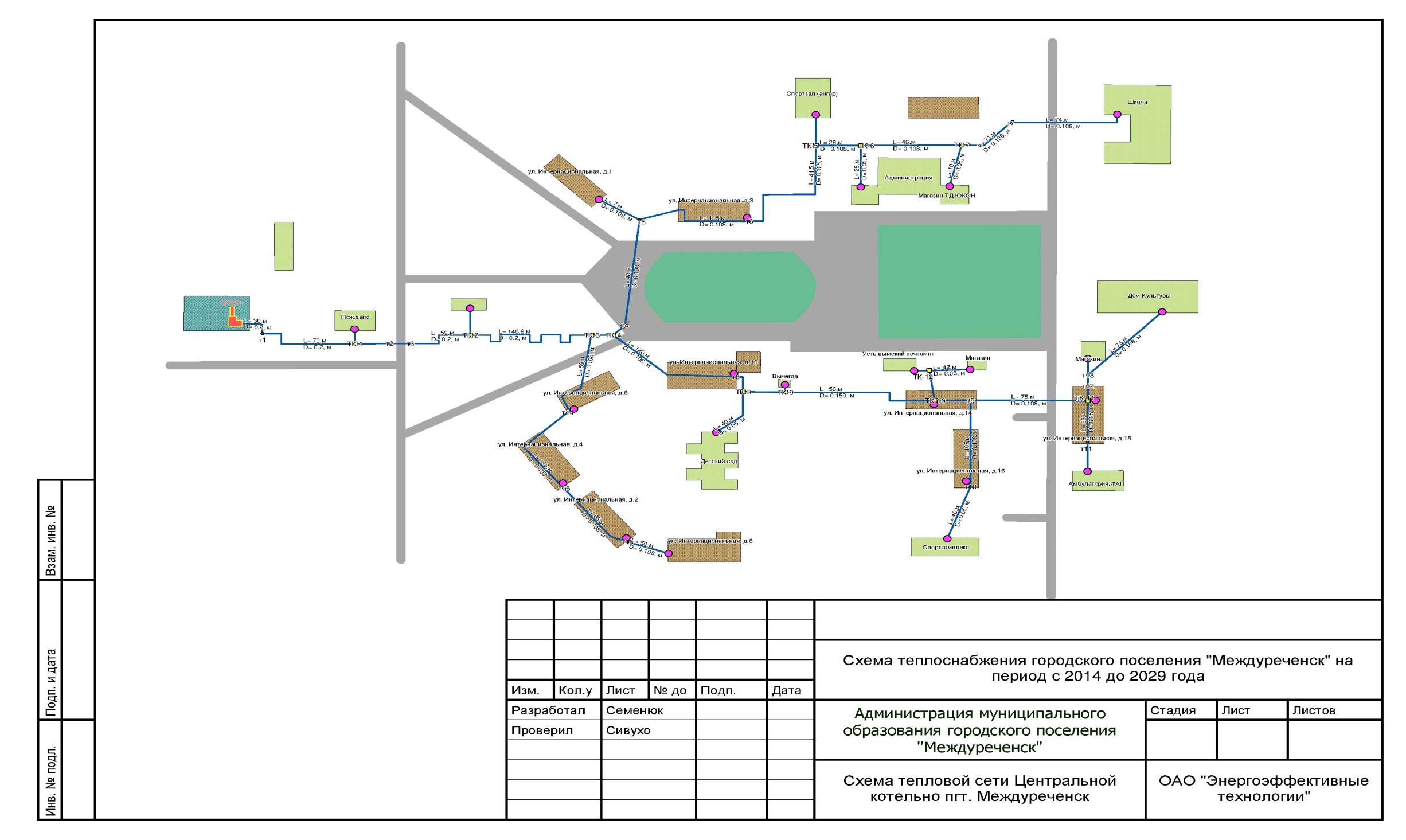 3.1.2 Тепловые сети от котельной станции Селэгвож.Система теплоснабжения – закрытая, двухтрубная. Длина тепловых сетей в двухтрубном исполнении составляет 719 м, средний наружный диаметр – 85 мм. Прокладка тепловых сетей надземная и поземная. Компенсация тепловых удлинений осуществляется за счет углов поворота трассы и П-образных компенсаторов. Характеристика трубопроводов тепловой сети приведена в таблице 3.1.2. Для регулирования отпуска тепловой энергии от источника тепловой энергии используется качественное регулирование, т.е. температурой теплоносителя. При постоянном расходе изменяется температура теплоносителя. Разность температур теплоносителя при расчетной для проектирования систем отопления температуре наружного воздуха (принято по средней температуре самой холодной пятидневки за многолетний период наблюдений) равна 25оС график изменения температур в подающем и обратном теплопроводе 95/70оС.Таблица 3.1.2. Характеристика тепловых сетей от котельной станции СелэгвожНа рисунке 3.1.2 представлена схема тепловой сети котельной станции СелэгвожРисунок 3.1.2 Схема тепловой сети котельной станции Селэгвож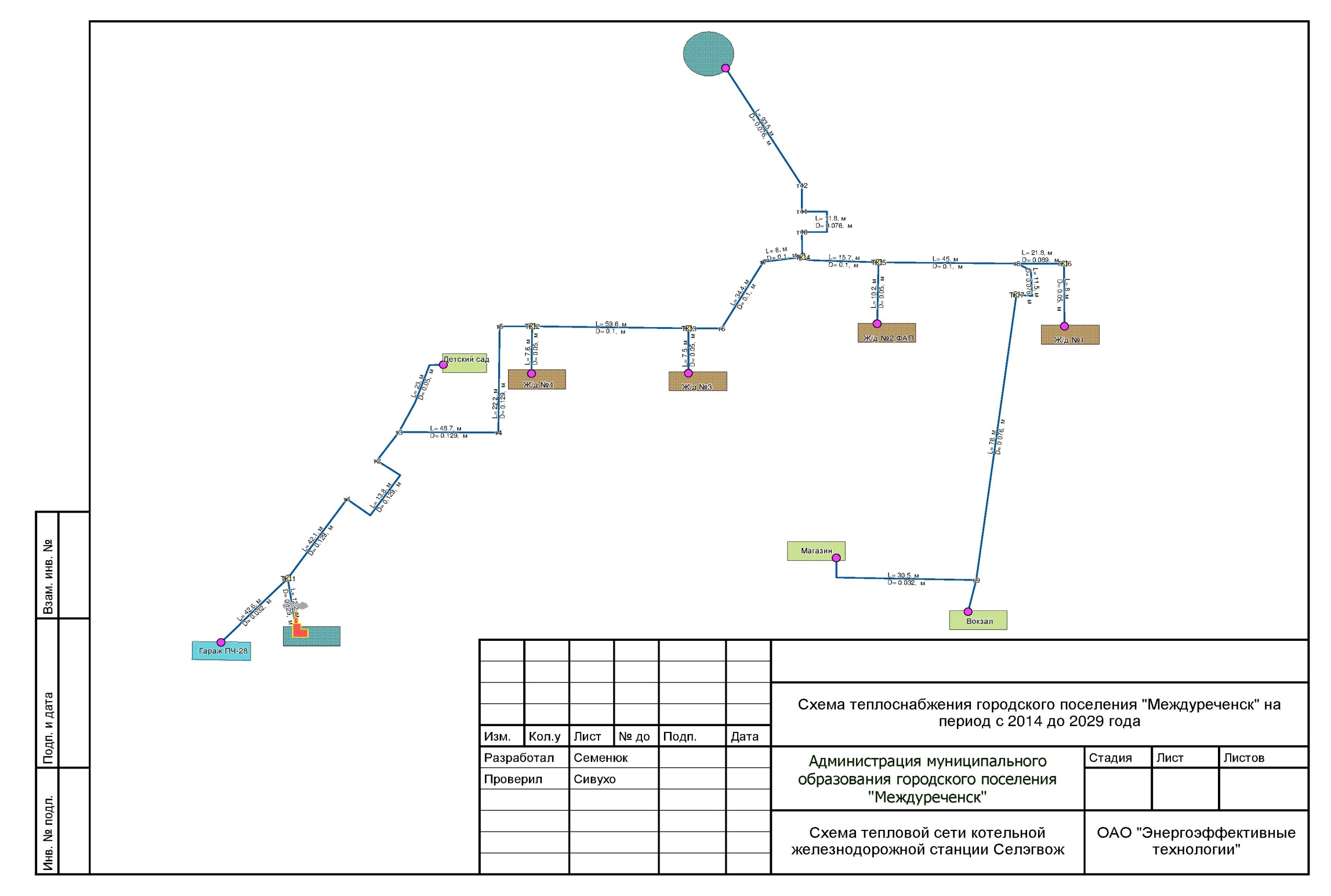 В таблице 3.1.3 представлена информация по материальной характеристике тепловых сетей.Таблица 3.1.3. Материальные характеристики источников теплоснабжения Часть 4  Зоны действия источников тепловой энергииЖилая застройка пгт. Междуреченск представлена следующими видами домов: многоквартирные среднеэтажные (5 этажей) секционные жилые дома..На первых этажах многоквартирных жилых домов, а также во встроенных и пристроенных к ним помещениях зачастую располагаются объекты общественно-делового назначения.Жилая застройка п. Селэгвож представлена следующими видами домов:  многоквартирные малоэтажные (2-3 этажа) секционные жилые дома.Существующая зона действия котельных закреплена непосредственно в зданиях и вдоль всех теплотрасс, проходящих по территории населенного пункта. На рисунках 4.1-4.2 представлены зоны действия котельных городского поселения «Междуреченск».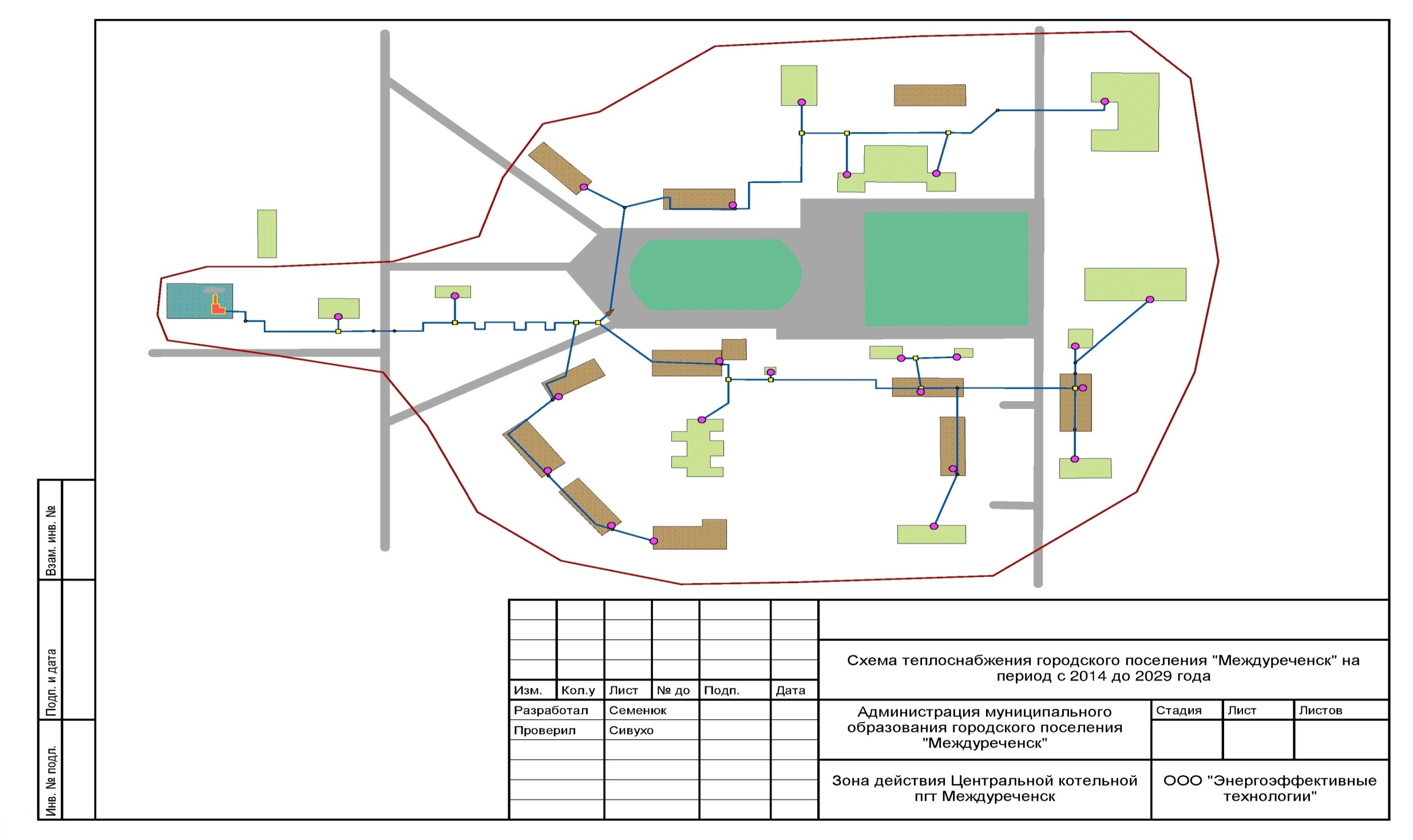 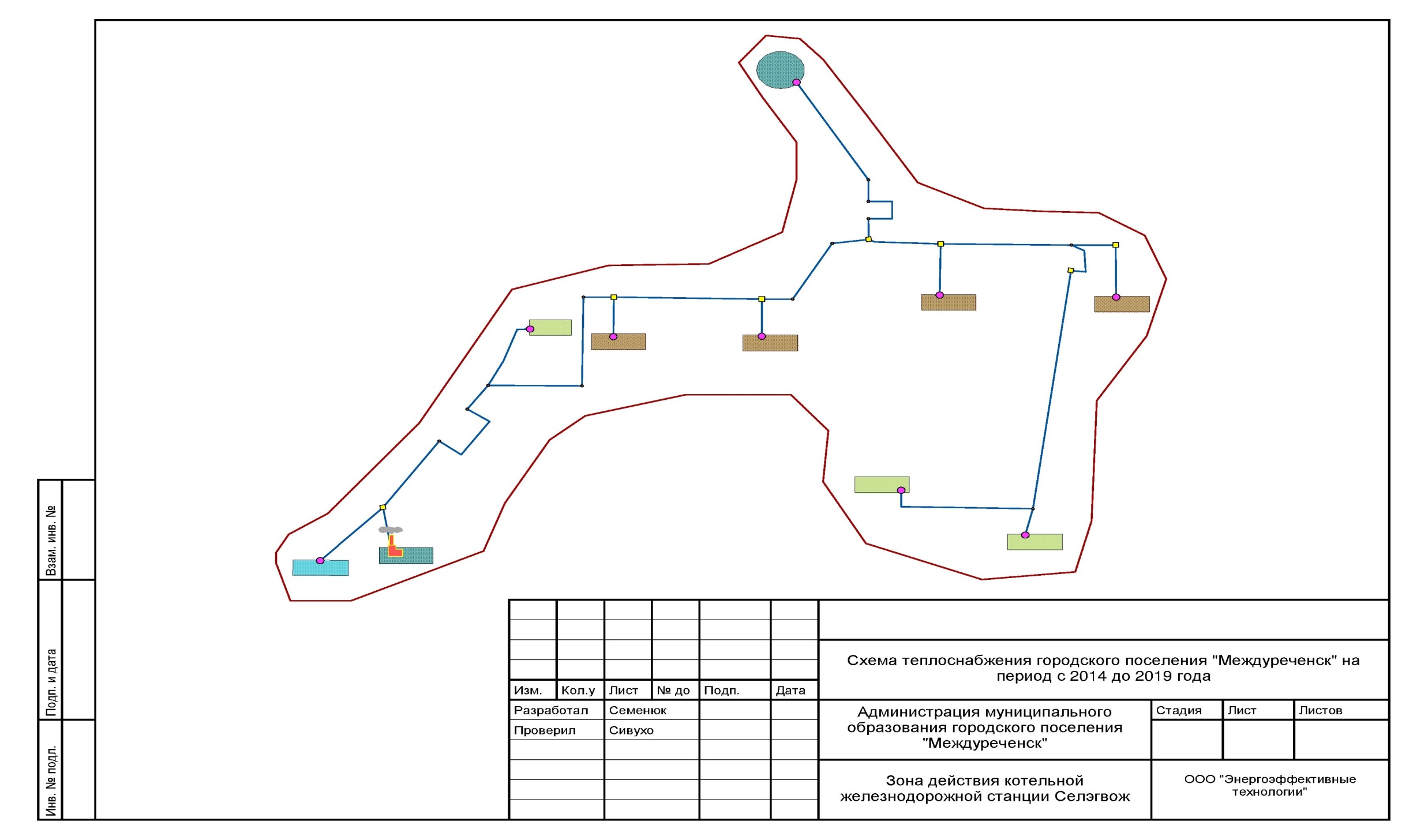 Часть 5 Тепловые нагрузки потребителей тепловой энергии, групп потребителей тепловой энергии в зонах действия источников тепловой энергииВ таблицах 5.1-5.11 приведены полезные тепловые нагрузки потребителей тепловой энергии и групп потребителей тепловой энергии в зоне действия котельных на территории городского поселения «Междуреченск».Таблица 5.1. Сводная информация тепловых нагрузок  Центральной котельной пгт. Междуреченск.Таблица 5.2. Сводная информация о полезных тепловых нагрузках котельной станции СелэгвожЧасть 6 Балансы тепловой мощности и тепловой нагрузки в зонах действия источников тепловой энергииБалансы тепловой мощности и тепловых нагрузок котельных представлены в таблице 6.1Таблица 6.1.Балансы тепловой мощности и полезных тепловых нагрузок котельных городского поселения «Междуреченск».Часть 7 Балансы теплоносителяПо представленным данным в котельной п. Междуреженск осуществляется двухступенчатая система очистки : осветительные фильтры -3 ед; натрий катионовые фильтры -3 ед,накопительный бак,деаэратор. Жесткость исходной воды 0,06 г.экв./м.куб. Метод умягчения –«Регенерация». Очищенная вода  на 80% используется в контуре котла, остальное подается в сеть теплоснабжения.В котельной станции Селэгвож химическая водоподготовка отсутствует. Баланс производительности водоподготовительных установок (ВПУ) и подпитки тепловой сети на 2012 год для котельных МО Междуреченск приведен в таблице 7.1. Таблица 7.1. Баланс производительности водоподготовительных установок подпитки тепловой сети на 2012 год для котельных МО МеждуреченскЧасть 8 Топливные балансы источников тепловой энергии и система обеспечения топливомСводная информация по используемому топливу представлена в таблице 8.1.Таблица 8.1. Сводная информация по используемому топливу на теплогенерирующих источниках городского поселения «Междуреченск»Часть 9 Надежность теплоснабженияВ соответствии с пунктом 6.28  СНиП 41-02-2003 «Тепловые сети» и с пунктом 6.25 Свода правил Тепловые сети актуализированная редакция СНиП 41-02-2003 (СП 124.13330. 2012 способность действующих источников теплоты, тепловых сетей и в целом системы централизованного теплоснабжения обеспечивать в течение заданного времени требуемые режимы, параметры и качество теплоснабжения (отопления, вентиляции, горячего водоснабжения, а также технологических потребностей предприятий в паре и горячей воде) следует определять по трем показателям (критериям): вероятности безотказной работы (Р), коэффициенту готовности (Кг), живучести (Ж).В настоящей главе используются термины и определения в соответствии  со СНиП 41-02-2003 «Тепловые сети» и Свода правил Тепловые сети актуализированная редакция СНиП 41-02-2003 (СП 124.13330. 2012).Система централизованного теплоснабжения (СЦТ): система, состоящая из одного или нескольких источников теплоты, тепловых сетей (независимо от диаметра, числа и протяженности наружных теплопроводов ) и потребителей теплоты. Надежность теплоснабжения: характеристика состояния системы теплоснабжения, при котором обеспечиваются качество и безопасность теплоснабжения.Вероятность безотказной работы системы (Р): способность системы не допускать отказов, приводящих к падению температуры в отапливаемых помещениях жилых и общественных зданий ниже +12 ºС, в промышленных зданиях ниже +8 ˚, более числа раз, установленного нормативами. Коэффициент готовности  (качества) системы (Кг): вероятность работоспособного состояния системы в произвольный момент времени поддерживать в отапливаемых помещениях расчетную внутреннюю температуру, кроме периодов снижения температуры, допускаемых нормативами.Живучесть системы (Ж): способность системы сохранять свою работоспособность в аварийных (экстремальных) условиях, а также после длительных (более 54 ч) остановов.Потребители теплоты по надежности теплоснабжения делятся на три категории:Первая категория – потребители, не допускающие перерывов в подаче расчетного количества теплоты и снижения температуры воздуха в помещениях ниже предусмотренных ГОСТ 30494 (больницы, родильные дома, детские дошкольные учреждения с круглосуточным пребыванием детей и т.п.).Вторая категория – потребители, допускающие снижение температуры в отапливаемых помещениях на период ликвидации аварии, но не более 54 ч:жилые и общественные здания до +12 ºС;промышленные здания до +8 ºС;Третья категория – остальные здания.Расчет вероятности безотказной работы тепловой сети (не резервируемых участков) по отношению к каждому потребителю рекомендуется выполнять с применением алгоритма, используя методику в пункте 169 в Приложении 9 Методических рекомендаций. Часть 10 Технико-экономические показатели теплоснабжающих и теплосетевых организацийСостав базовых значений целевых показателей источников тепловой энергии на 2014 год представлены в таблицах 10.1- 10.2.Таблица 10.1. Состав базовых значений целевых показателей  Центральной котельной пгт. МеждуреченскТаблица 10.2. Состав базовых значений целевых показателей котельной станции СелэгвожЧасть 11 Цены (тарифы) в сфере теплоснабженияТаблица 11.1 Тарифы в сфере теплоснабжения городского поселения «Междуреченск» от котельной  Центральная пгт. Междуреченск и котельной  железнодорожной станции Селэгвож.Таким образом, тариф на отпускаемую тепловую энергию за последние пять лет вырос на 11,9%. Часть 12 Описание существующих технических и технологических проблем в системах теплоснабжения поселенияНа данный момент на территории городского поселения «Междуреченск» Удорского района Республики Коми выявлены следующие технические и технологические проблемы:физический износ всех элементов систем централизованного теплоснабжения (оборудования, наружных тепловых сетей, зданий и систем отопления потребителей);отсутствие автоматизированных систем учета подачи тепла и теплоносителя потребителям;отсутствие приборов учета тепловой энергии и горячего водоснабжения у потребителей. Неудовлетворительное состояние тепловых сетей, как следствие – повышение теплопотерь.ГЛАВА 2 ПЕРСПЕКТИВНОЕ ПОТРЕБЛЕНИЕ ТЕПЛОВОЙ ЭНЕРГИИ НА ЦЕЛИ ТЕПЛОСНАБЖЕНИЯПокрытие нагрузки на перспективу может быть обеспечено за счет существующих теплоисточников, с учетом их модернизации. Применение высокоэффективных теплоизоляционных материалов, энергосберегающих технологий и приборов учета в расчетный срок позволит сократить потребление тепла на 10-15% (10-15 Гкал/час) от существующего.ГЛАВА 3. ЭЛЕКТРОННАЯ МОДЕЛЬ СИСТЕМЫ ТЕПЛОСНАБЖЕНИЯ ПОСЕЛЕНИЯГеоинформационная система (ГИС) ‒ это информационная система, обеспечивающая сбор, хранение, обработку, доступ, отображение и распространение пространственно-координированных данных. ГИС содержит данные о пространственных объектах в форме их цифровых представлений (векторных, растровых), включает соответствующий задачам набор функциональных возможностей ГИС, в которых реализуются операции геоинформационных технологий, поддерживается аппаратным, программным, информационным обеспечением.Геоинформационная система Zulu предназначена для разработки ГИС приложений, требующих визуализации пространственных данных в векторном и растровом виде, анализа их топологии и их связи с семантическими базами данных. С помощью Zulu можно создавать всевозможные карты в географических проекциях, или план-схемы, включая карты и схемы инженерных сетей с поддержкой их топологии, работать с большим количеством растров, проводить совместный семантический и пространственный анализ графических и табличных данных, создавать различные тематические карты, осуществлять экспорт и импорт данных.Пакет ZuluThermo, основой для работы которого является ГИС Zulu, позволяет создать расчетную математическую модель тепловой сети, выполнить ее паспортизацию, и на основе созданной модели решать информационные задачи, задачи топологического анализа, и выполнять различные теплогидравлические расчеты.Электронная модель системы теплоснабжения, разработанная в среде ГИС Zulu, обеспечивает проведение необходимых инженерных расчетов, связанных с эксплуатацией существующих и проектированием новых тепловых сетей: расчет тупиковых и кольцевых тепловых сетей, в том числе с повысительными насосными станциями и дросселирующими устройствами, работающие от одного или нескольких источников; расчет систем теплоснабжения может производиться с учетом утечек из тепловой сети и систем теплопотребления, а также тепловых потерь в трубопроводах тепловой сети. Расчет тепловых потерь ведется либо по нормативным потерям, либо по фактическому состоянию изоляции; наладочный гидравлический расчет, целью которого является качественное обеспечение всех потребителей, подключенных к тепловой сети необходимым количеством тепловой энергии и сетевой воды, при оптимальном режиме работы системы централизованного теплоснабжения в целом. В результате наладочного расчета определяются номера элеваторов, диаметры сопел и дросселирующих устройств, а также места их установки. Расчет проводится с учетом различных схем присоединения потребителей к тепловой сети и степени автоматизации подключенных тепловых нагрузок. При этом на потребителях могут устанавливаться регуляторы расхода, нагрузки и температуры. На тепловой сети могут быть установлены насосные станции, регуляторы давления, регуляторы расхода, кустовые шайбы и перемычки; поверочный гидравлический расчет тепловой сети для определения фактических расходов теплоносителя на участках тепловой сети и у потребителей, а также количестве тепловой энергии получаемой потребителем при заданной температуре воды в подающем трубопроводе и располагаемом напоре на источнике. В результате расчета определяются расходы и потери напора в трубопроводах, напоры в узлах сети, в том числе располагаемые напоры у потребителей, температура теплоносителя в узлах сети (при учете тепловых потерь), температуры внутреннего воздуха у потребителей, расходы и температуры воды на входе и выходе в каждую систему теплопотребления; расчет и построение пьезометрического графика, который наглядно иллюстрирует результаты гидравлического расчета. При этом на экран выводится линия давления в подающем трубопроводе, линия давления в обратном трубопроводе, линия поверхности земли, линия потерь напора на шайбе, высота здания, линия вскипания, линия статического напора. Количество выводимой под графиком информации настраивается пользователем. Расчёт тепловых сетей можно проводить с учётом: утечек из тепловой сети и систем теплопотребления; тепловых потерь в трубопроводах тепловой сети; фактически установленного оборудования на абонентских вводах и тепловых сетях. .ГЛАВА 4 ПЕРСПЕКТИВНЫЕ БАЛАНСЫ ТЕПЛОВОЙ МОЩНОСТИ ИСТОЧНИКОВ ТЕПЛОВОЙ ЭНЕРГИИ И ТЕПЛОВОЙ НАГРУЗКИБалансы  тепловой мощности источников тепловой энергии в муниципальном образовании городского поселения «Междуреченск» Удорского района Республики Коми и тепловой нагрузки представлены  в части 6 Главы 1 настоящего документа. Таблица 4.1. Перспективный баланс установленной тепловой мощности и полезной тепловой нагрузки в зоне действия Центральной котельной пгт. Междуреченск.Анализ таблицы показывает, что мощность  Центральной котельной  имеет резерв располагаемой мощности, тепловой энергии достаточно для обеспечения присоединенных потребителей. Доля резерва Центральной котельной составляет 55%. Таблица 4.2. Перспективный баланс установленной тепловой мощности и полезной тепловой нагрузки в зоне действия котельной ст. Селэгвож.Анализ таблицы показывает, что мощность  котельной станции Селэгвож имеет резерв располагаемой мощности, тепловой энергии достаточно для обеспечения присоединенных потребителей. Доля резерва для котельной станции составляет 33,75%. ГЛАВА 5 ПЕРСПЕКТИВНЫЕ БАЛАНСЫ ПРОИЗВОДИТЕЛЬНОСТИ ВОДОПОДГОТОВИТЕЛЬНЫХ УСТАНОВОК И МАКСИМАЛЬНОГО ПОТРЕБЛЕНИЯ ТЕПЛОНОСИТЕЛЯ ТЕПЛОПОТРЕБЛЯЮЩИМИ УСТАНОВКАМИ ПОТРЕБИТЕЛЕЙ, В ТОМ ЧИСЛЕ В АВАРИЙНЫХ РЕЖИМАХПо представленным данным в котельной п. Междуреженск осуществляется двухступенчатая система очистки : осветительные фильтры -3 ед; натрий катионовый фильтры -3 ед,накопительный бак,деаэратор. Жесткость исходной воды 0,06 г.экв./м.куб. Метод умягчения –«Регенерация». Очищенная вода  на 80% используется в контуре котла, остальное подается в сеть теплоснабжения.В котельной станции Селэгвож химическая водоподготовка отсутствует. Балансы максимального потребления теплоносителя теплопотребляющими установками потребителей приведены в таблице 5.1.Таблица 5.1. Максимальное потребление теплоносителя теплопотребляющими установками потребителей, т/чПримечание:* Расход указан с учётом ГВС.ГЛАВА 6 ПРЕДЛОЖЕНИЯ ПО СТРОИТЕЛЬСТВУ, РЕКОНСТРУКЦИИ И ТЕХНИЧЕСКОМУ ПЕРЕВООРУЖЕНИЮ ИСТОЧНИКОВ ТЕПЛОВОЙ ЭНЕРГИИСуществующего резерва тепловой мощности действующих муниципальных котельных городского поселения «Междуреченск» Удорского района Республики Коми достаточно для покрытия перспективного спроса на тепловую энергию до 2029 года.ГЛАВА 7 ПРЕДЛОЖЕНИЯ ПО СТРОИТЕЛЬСТВУ И РЕКОНСТРУКЦИИ ТЕПЛОВЫХ СЕТЕЙ И СООРУЖЕНИЙ НА НИХНа территории городского поселения «Междуреченск» есть необходимость  в реконструкции существующих тепловых сетей. На основной котельной имеются сверхнормативные выработанные тепловые потери в тепловых сетях более 31%.Таблица 7.1.Потери тепловой энергии при ее передаче теплосетями в зоне действия источников теплоснабжения городского поселения «Междуреченск».Для повышения экономичности работы теплотрассы рекомендуется выполнить следующие действия:Провести комплексное обследование теплотрасс от котельной к объектам теплоснабжения и выявить основные каналы появления в них тепловых потерь.Провести оптимизацию гидравлических режимов функционирования тепловых сетей. Ликвидация разрегулировки тепловых сетей приносит снижение потерь тепловой энергии и затрат электроэнергии на передачу теплоносителя в системе теплоснабжения в некоторых случаях до 40–50 %.Восстановить или усилить теплоизоляцию теплотрассы или при экономической целесообразности переложить существующие трубопроводы использовав для замены предварительно изолированные трубопроводы.Заменить низкоэффективные отечественные сетевые насосы на современные импортные с более высоким КПД. При экономической целесообразности(большой мощности электродвигателей насосов) использовать устройства частотного регулирования скорости вращения асинхронных двигателей.Произвести замену запорной арматуры на новые шаровые клапаны и т.д, что значительно снизит тепловые потери в нештатных и аварийный  ситуациях, а также исключит варианты появления утечек теплоносителя через сальники задвижек.ГЛАВА 8 ПЕРСПЕКТИВНЫЕ ТОПЛИВНЫЕ БАЛАНСЫТаблица 8.1 Перспективные топливные балансы  источников теплоснабжения городского поселения «Междуреченск» Удорского района Республики Коми.ГЛАВА 9 ОЦЕНКА НАДЕЖНОСТИ ТЕПЛОСНАБЖЕНИЯРасчет надежности теплоснабжения не резервируемых участков тепловой сети В соответствии со СНиП 41-02-2003 расчет надежности теплоснабжения должен производиться для каждого потребителя, при этом минимально допустимые показатели вероятности безотказной работы следует принимать (пункт «6.28») для: источника теплоты Рит = 0,97; тепловых сетей Ртс = 0,9; потребителя теплоты Рпт = 0,99; СЦТ в целом Рсцт = 0,9*0,97*0,99 = 0,86.Расчет вероятности безотказной работы тепловой сети по отношению к каждому потребителю рекомендуется выполнять с применением следующего алгоритма:Определение пути передачи теплоносителя от источника до потребителя, по отношению к которому выполняется расчет вероятности безотказной работы тепловой сети.Для каждого участка тепловой сети устанавливаются: год его ввода в эксплуатацию, диаметр и протяженность. На основе обработки данных по отказам и восстановлениям (времени, затраченном на ремонт участка) всех участков тепловых сетей за несколько лет их работы устанавливаются следующие зависимости:- средневзвешенная частота ( интенсивность) устойчивых отказов участков тепловой сети (λ0). При отсутствии данных принимается λ0 = 5,7·10-6 ;- средневзвешенная продолжительность ремонта (восстановления) участков тепловой сети в зависимости от диаметра участка;Интенсивность отказов всей тепловой сети по отношению к потребителю представляется как последовательное (в смысле надежности) соединение элементов, при котором отказ одного из всей совокупности элементов приводит к отказу всей системы в целом. Средняя вероятность безотказной работы системы, состоящей из последовательно соединенных элементов будет равна произведению вероятностей безотказной работы:,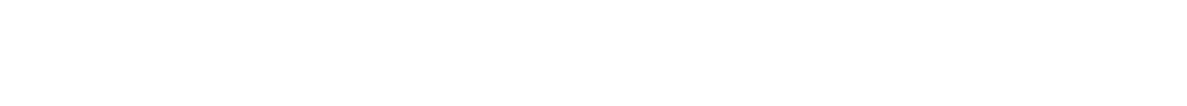 где λс, 1/час – интенсивность отказов всего последовательного соединения равна сумме интенсивностей отказов на каждом участке, которая рассчитывается по формуле:λс = L1 λ1+ L2 λ2+… Ln λn .Для описания параметрической зависимости интенсивности отказов рекомендуется использовать зависимость от срока эксплуатации λ(t), , следующего вида:λ(t)= λ0(0,1τ)α-1,где τ - срок эксплуатации участка, лет;α – параметр, характеризующий изменение интенсивности отказов.Параметр α определяется по соотношению:        0,8 при сроке эксплуатации τ менее 3 лет;α =   1 при сроке эксплуатации τ от 3 до 17 лет;               0,5·еτ/20 при сроке эксплуатации τ более 17 лет.Расчет средней вероятности безотказной работы системы проводился для каждого участка тепловой сети о котором были известны необходимые данные для расчета. Результаты расчеты приведены в таблице 9.1.Таблица 9.1.Минимально допустимое значение показателя вероятности безотказной работы составляет 0,9. Значительно меньшие значения вероятности безотказной работы для систем теплоснабжения   объясняются, прежде всего, практически полным исчерпанием физического ресурса тепловых сетей.На текущий момент эксплуатационная надежность тепловых сетей городского поселения обеспечивалась за счет текущей ликвидации возникающих повреждений в тепловых сетях и недопущению их развития в серьезные аварии с тяжелыми последствиями.ГЛАВА 10 ОБОСНОВАНИЕ ИНВЕСТИЦИЙ В СТРОИТЕЛЬСТВО, РЕКОНСТРУКЦИЮ И ТЕХНИЧЕСКОЕ ПЕРЕВООРУЖЕНИЕОбъем  финансовых потребностей на реализацию  основных направлений модернизации и строительства системы теплоснабжения  подлежит ежегодному  уточнению  при  формировании  проекта  бюджета на  соответствующий  год  исходя  из  возможностей  местного и областного бюджетов и степени реализации мероприятий.УТВЕРЖДАЕМАЯ ЧАСТЬ СХЕМЫ ТЕПЛОСНАБЖЕНИЯРАЗДЕЛ 1 ПОКАЗАТЕЛИ ПЕРСПЕКТИВНОГО СПРОСА НА ТЕПЛОВУЮ ЭНЕРГИЮ (МОЩНОСТЬ) И ТЕПЛОНОСИТЕЛЬ В УСТАНОВЛЕННЫХ ГРАНИЦАХ ТЕРРИТОРИИ ПОСЕЛЕНИЯ1.1 Площадь строительных фондов и приросты площади строительных фондов, подключенных к системе теплоснабжения городского поселения «Междуреченск» Удорского района Республики Коми.Площади строительных фондов и приросты площадей строительных фондов жилых домов, подключенных к системе теплоснабжения городского поселения «Междуреченск» Удорского района Республики Коми, приведены в  таблицах 1.1.1-1.1.2.Таблица 1.1.1 Площадь строительных фондов и приросты объемов строительных фондов жилых домов, м2.Таблица 1.1.2 Площадь строительных фондов и приросты площади строительных фондов общественных зданий, м2.Объемы потребления тепловой энергии и приросты потребления тепловой энергии системой теплоснабжения городского поселения «Междуреченск» Удорского района Республики Коми.Объемы потребления тепловой энергии и приросты потребления тепловой энергии жилых домов, подключенных к системе теплоснабжения городского поселения «Междуреченск» Удорского района Республики Коми, приведены в  таблице 1.2.1Таблица 1.2.1 Объемы потребления тепловой энергии и приросты потребления тепловой энергии жилых домов, Гкал/ч.Таблица 1.2.2 Объемы потребления тепловой энергии и приросты потребления тепловой энергии общественных зданий, Гкал/ч.РАЗДЕЛ 2  ПЕРСПЕКТИВНЫЕ БАЛАНСЫ ТЕПЛОВОЙ МОЩНОСТИ ИСТОЧНИКОВ ТЕПЛОВОЙ ЭНЕРГИИ И ТЕПЛОВОЙ НАГРУЗКИ ПОТРЕБИТЕЛЕЙ2.1 Радиус эффективного теплоснабженияРадиус эффективного теплоснабжения – максимальное расстояние от теплопотребляющей установки до ближайшего источника тепловой энергии в системе теплоснабжения, при превышении которого подключение теплопотребляющей установки к данной системе теплоснабжения нецелесообразно по причине увеличения совокупных расходов в системе теплоснабжения. Иными словами, эффективный радиус теплоснабжения определяет условия, при которых подключение теплопотребляющих установок к системе теплоснабжения нецелесообразно по причинам роста совокупных расходов в указанной системе.Учет данного показателя позволит избежать высоких потерь в сетях, улучшит качество теплоснабжения и положительно скажется на снижении расходов.Подключение новой нагрузки к централизованным системам теплоснабжения требует постоянной проработки вариантов их развития. Оптимальный вариант должен характеризоваться экономически целесообразной зоной действия источника зоны теплоснабжения при соблюдении требований качества и надежности теплоснабжения, а также экологии.Расчет оптимального радиуса теплоснабжения, применяемого в качестве характерного параметра, позволит определить границы действия централизованного теплоснабжения по целевой функции минимума себестоимости полезно отпущенного тепла. При этом возможен также вариант убыточности дальнего транспорта тепла, принимая во внимание важность и сложность проблемы.Предлагаемая методика расчета эффективного радиуса теплоснабжения основывается на определении допустимого расстояния от источника тепла двухтрубной теплотрассы с заданным уровнем потерь и состоит из следующих задач.Расчет годовых тепловых потерь через изоляцию и с утечкой теплоносителя. Расчет годовых тепловых потерь через изоляцию с утечкой теплоносителя произведен в программном комплексе РаТеЕ-325 в соответствии с методическими указаниями по составлению энергетических характеристик для систем транспорта тепловой энергии по показателям:  тепловые потери и потери сетевой воды СО-153-34.20.523 2003.Определение пропускной способности трубопроводов водяных тепловых сетей.Пропускная способность  QDi определена в Гкал/час при температурном графике 95/70 ˚С при следующих условиях: kэ=0,5 мм, γ =958,4 кгс/м2 и удельных потерях давления на трение h=5 кгс·м/м2.Годовой отпуск тепловой энергии через трубопровод.Годовой отпуск тепловой энергии определим по следующей формуле:QDiгод = QDi·kот·nзим·24·(tВ- tср.от)/(tВ-tн.от)+n·24·(QDi·(1-kот)/kгвс),где kот - коэффициент, учитывающий долю нагрузки на отопление и вентиляции; kот=0,6;nзим – продолжительность отопительного сезона, дней; nзим=250;tВ- температура воздуха в помещении, ˚С; tВ=20;tср.от – средняя температура наружного воздуха за отопительный период, ˚С; tср.от = -5,8;tн.от – расчетная температура наружного воздуха за отопительный период, ˚С; tн.от = -39;n – продолжительность бесперебойного горячего водоснабжения, дней; n=344;kгвс – коэффициент, учитывающий неравномерность нагрузки ГВС; kгвс = 2,2;Определение годовых тепловых потерь в соответствии с заданным уровнем.Примем уровень тепловых потерь согласно предоставленным данным. Определение допустимого расстояния двухтрубной теплотрассы постоянного сечения с заданным уровнем потерь.Учитывая, что годовые потери тепловой энергии зависят от длины трубопровода линейно, определяем допустимую длину теплотрассы постоянного сечения по следующей формуле:LDiдоп = QDiпот·100/∑100 QDiпот,	где ∑100 QDiпот – суммарные тепловые потери на 100 метрах трассы.Результаты расчетов представлены в таблице 2.2.1.Таблица 2.2.12.2 Описание существующих и перспективных зон действия систем теплоснабжения и источников тепловой энергииЖилая застройка пгт. Междуреченск представлена следующими видами домов: многоквартирные среднеэтажные (5 этажей) секционные жилые дома..На первых этажах многоквартирных жилых домов, а также во встроенных и пристроенных к ним помещениях зачастую располагаются объекты общественно-делового назначения.Жилая застройка п. Селэгвож представлена многоквартирными малоэтажными (2-3 этажа) секционными жилыми домами.Существующая зона действия котельных закреплена непосредственно в зданиях и вдоль всех теплотрасс, проходящих по территории населенного пункта. При перекладке тепловых сетей, снабжающих теплом жилую застройку, предлагается прокладка их из стальных труб в индустриальной тепловой изоляции из пенополиуретана с оцинковкой в качестве покровного слоя.Перспективная зона действия центральных систем теплоснабжения  покрывает все объекты, находящиеся на территории поселения.2.3 Перспективные балансы тепловой мощности и тепловой нагрузки в перспективных зонах действия источников тепловой энергии городского поселения «Междуреченск» Удорского района Республики Коми.2.3.1 Перспективный баланс тепловой мощности и тепловой нагрузки Центральной котельной п. Междуреченск.- Установленная тепловая мощность основного оборудования – 12,6 Гкал/ч;- Располагаемая мощность основного оборудования источников тепловой энергии (снижается в результате снижения КПД котлов в процессе их эксплуатации)– 10,08 Гкал/ч;- Затраты тепловой мощности на собственные и хозяйственные нужды – 0,006 Гкал/ч;- Тепловая мощность источника нетто – 12,6 Гкал/ч;- Потери тепловой энергии при ее передаче тепловыми сетями – 0,221 Гкал/ч;- Полезная тепловая нагрузка потребителей – 4,273 Гкал/ч.Перспективные балансы тепловой мощности и тепловой нагрузки Центральной котельной в Таблице 2.3.1 .Таблица 2.3.1 Перспективные балансы тепловой мощности и тепловой нагрузки Центральной котельной. 2.3.2 Перспективный баланс тепловой мощности и тепловой нагрузки котельной станции Селэгвож.- Установленная тепловая мощность основного оборудования – 1 Гкал/ч;- Располагаемая мощность основного оборудования источников тепловой энергии (снижается в результате снижения КПД котлов в процессе их эксплуатации)– 0,8 Гкал/ч;- Затраты тепловой мощности на собственные и хозяйственные нужды – 0,023 Гкал/ч;- Тепловая мощность источника нетто – 0,777 Гкал/ч;- Потери тепловой энергии при ее передаче тепловыми сетями – 0,161 Гкал/ч;- Полезная тепловая нагрузка потребителей – 0,346 Гкал/ч.Перспективные балансы тепловой мощности и тепловой нагрузки котельной станции Селэгвож представлены в Таблице 2.3.2.Таблица 2.3.2 Перспективные балансы тепловой мощности и тепловой нагрузки котельной станции Селэгвож.РАЗДЕЛ 3 ПЕРСПЕКТИВНЫЕ БАЛАНСЫ ТЕПЛОНОСИТЕЛЯ3.1 Перспективные балансы производительности водоподготовительных установок и максимального потребления теплоносителя теплопотребляющими установками потребителейТаблица 3.1 Максимальное потребление теплоносителя теплопотребляющими установками потребителей, т/ч.Потери теплоносителя обосновываются аварийными, технологическими утечками и разбором теплоносителя потребителями. Таким образом, расход воды в теплосети компенсируется дополнительным количеством воды, подающимся в тепловую сеть.РАЗДЕЛ 4  ПРЕДЛОЖЕНИЯ ПО СТРОИТЕЛЬСТВУ, РЕКОНСТРУКЦИИ И ТЕХНИЧЕСКОМУ ПЕРЕВООРУЖЕНИЮ ИСТОЧНИКОВ ТЕПЛОВОЙ ЭНЕРГИИ4.1 Предложения по строительству источников тепловой энергии, обеспечивающих перспективную тепловую нагрузку на осваиваемых территориях поселения, для которых отсутствует возможность или целесообразность передачи тепловой энергии от существующих или реконструируемых источников тепловой энергииРеконструкция существующих источников тепловой энергии в городском поселении «Междуреченск» будет уточняться ежегодно при актуализации схемы теплоснабжения с учетом перспективной застройки территории.4.2 Предложения по реконструкции источников тепловой энергии, обеспечивающих перспективную тепловую нагрузку в существующих и расширяемых зонах действия источников тепловой энергииВ городском поселении «Междуреченск» необходимость в реконструкции котельных для обеспечения перспективной тепловой нагрузки отсутствует.4.3 Предложения по техническому перевооружению источников тепловой энергии с целью повышения эффективности работы систем теплоснабженияПредложения по техническому перевооружению источников тепловой энергии с целью повышения эффективности работы систем теплоснабжения будет уточняться ежегодно .4.4 Решения о загрузке источников тепловой энергии, распределении (перераспределении) тепловой нагрузки потребителей тепловой энергии в каждой зоне действия системы теплоснабжения между источниками тепловой энергии, поставляющими тепловую энергию в данной системе теплоснабжения.В перераспределении тепловой нагрузки потребителей тепловой энергии, между зонами действия источников тепловой энергии системы теплоснабжения, нет необходимости.4.5 Меры по переоборудованию котельных в источники комбинированной выработки электрической и тепловой энергии.В соответствии с Генеральным планом городского поселения «Междуреченск» Удорского района Республики Коми переоборудование котельных в источники комбинированной выработки электрической и тепловой энергии не предусмотрено.4.6 Меры по переводу котельных, размещенных в существующих и расширяемых зонах действия источников комбинированной выработки тепловой и электрической энергии, в пиковый режим работы.В соответствии с Генеральным планом городского поселения «Междуреченск» Удорского района Республики Коми, а так же отсутствием на его территории источников комбинированной выработки электрической и тепловой энергии, меры по переводу существующих теплогенерирующих источников в пиковый режим не предусмотрены.4.7 Решения о загрузке источников тепловой энергии, распределении (перераспределении) тепловой нагрузки потребителей тепловой энергии в каждой зоне действия системы теплоснабжения между источниками тепловой энергии.Решение о загрузке источников тепловой энергии, распределении (перераспределении) тепловой нагрузки потребителей тепловой энергии в каждой зоне действия системы теплоснабжения между источниками тепловой энергии, поставляющими тепловую энергию в данной системе теплоснабжения, заключается в необходимости загрузки существующих котельных. 4.8 Оптимальный температурный график отпуска тепловой энергии для каждого источника тепловой энергии или группы источников в системе теплоснабжения, работающей на общую тепловую сеть, устанавливаемый для каждого этапа, и оценку затрат при необходимости его изменения.В соответствии с действующим законодательством оптимальный температурный график отпуска тепловой энергии разрабатывается для каждого источника тепловой энергии в системе теплоснабжения в процессе проведения энергетического обследования (энергоаудита) источника тепловой энергии, тепловых сетей, потребителей тепловой энергии и т.д.Центральная котельная городского поселения «Междуреченск» в настоящий момент работает по температурному графику 95/700С. Котельная железнодорожной  станции Селэгвож городского поселения «Междуреченск»  в настоящий момент работает по температурному графику 95/700С.Изменение температурных  графиков не целесообразно. В таблице 4.8.1 приведен рекомендуемый график зависимости температуры теплоносителя от среднесуточной температуры наружного воздуха, для Центральной котельной городского поселения «Междуреченск»  Удорского района Республики Коми.Таблица 4.8.1. Температурный график 95/70оС В таблице 4.8.2 приведен рекомендуемый график зависимости температуры теплоносителя от среднесуточной температуры наружного воздуха, для котельной станции Селэгвож городского поселения «Междуреченск»  Удорского района Республики Коми.Таблица 4.8.2. Температурный график 95/70оС РАЗДЕЛ 5  ПРЕДЛОЖЕНИЯ ПО СТРОИТЕЛЬСТВУ И РЕКОНСТРУКЦИИ ТЕПЛОВЫХ СЕТЕЙ5.1 Предложения по строительству и реконструкции тепловых сетей, обеспечивающих перераспределение тепловой нагрузки из зон с дефицитом располагаемой тепловой мощности источников тепловой энергии в зоны с резервом располагаемой тепловой мощности источников тепловой энергии (использование существующих резервов).Возможность строительства или реконструкции тепловых сетей, обеспечивающих перераспределение тепловой нагрузки из зон с дефицитом располагаемой тепловой мощности источников тепловой энергии в зоны с резервом располагаемой тепловой мощности источников тепловой энергии, на территории городского поселения «Междуреченск», отсутствует.5.2 Предложения по строительству и реконструкции тепловых сетей для обеспечения перспективных приростов тепловой нагрузки в осваиваемых районах поселения, городского округа под жилищную, комплексную или производственную застройку.При новом строительстве теплопроводов рекомендуется применять предизолированные трубопроводы в пенополиуретановой (ППУ) изоляции. Величину диаметра трубопровода, способ прокладки и т.д. необходимо определить в ходе наладочного гидравлического расчета по каждому факту предполагаемого подключения.5.3 Предложения по строительству и реконструкции тепловых сетей в целях обеспечения условий, при наличии которых существует возможность поставок тепловой энергии потребителям от различных источников тепловой энергии при сохранении надежности теплоснабжения.На территории городского поселения «Междуреченск» Удорского района Республики Коми условия, при которых существует возможность поставок тепловой энергии потребителям от различных источников тепловой энергии при сохранении надежности теплоснабжения, отсутствуют.5.4. Предложения по строительству и реконструкции тепловых сетей для обеспечения нормативной надежности и безопасности теплоснабжения.Новое строительство тепловых сетей рекомендуется с использованием предизолированных трубопроводов в пенополеуритановой (ППУ) изоляции. Реконструкция тепловых сетей рекомендуется с использованием энергоэффективного оборудования, применением эффективных технологий  при восстановлении разрушенной тепловой изоляции. Для своевременного определения мест утечек теплоносителя при авариях на тепловых сетях, уменьшения выброса теплоносителя в атмосферу рекомендуется применять предизолированные трубопроводы в ППУ изоляции с системой оперативно-дистанционного контроля (ОДК).РАЗДЕЛ 6  ПЕРСПЕКТИВНЫЕ ТОПЛИВНЫЕ БАЛАНСЫВ таблице 6.1 представлена сводная информация по существующему виду используемого, резервного и аварийного топлива, а так же расход основного топлива на покрытие тепловой нагрузки.  Таблица 6.1 Сводная информация по используемому топливу на теплогенерирующих источниках городского поселения «Междуреченск».В таблице 6.2 представлены перспективные топливные балансы котельных городского поселения «Междуреченск» .Таблица 6.2 Перспективные топливные балансы  котельных городского поселения «Междуреченск».РАЗДЕЛ 7  ИНВЕСТИЦИИ В СТРОИТЕЛЬСТВО, РЕКОНСТРУКЦИЮ И ТЕХНИЧЕСКОЕ ПЕРЕВООРУЖЕНИЕ7.1 Предложения по величине необходимых инвестиций в строительство, реконструкцию и техническое перевооружение источников тепловой энергииКоличество необходимых инвестиций в строительство, реконструкцию и техническое перевооружение источников тепловой энергии будет уточняться при ежегодной актуализации схемы.7.2 Предложения по величине необходимых инвестиций в строительство, реконструкцию и техническое перевооружение тепловых сетей, насосных станций и тепловых пунктов Количество необходимых инвестиций в строительство, реконструкцию и техническое перевооружение тепловых сетей и тепловых пунктов будет ежегодно уточняться.7.3 Предложения по величине инвестиций в строительство, реконструкцию и техническое перевооружение в связи с изменениями температурного графика и гидравлического режима работы системы теплоснабжения.В настоящий момент изменение существующих  температурных графиков не рекомендуется.РАЗДЕЛ 8 РЕШЕНИЕ ОБ ОПРЕДЕЛЕНИИ ЕДИНОЙ ТЕПЛОСНАБЖАЮЩЕЙ ОРГАНИЗАЦИИ (ОРГАНИЗАЦИЙ)В соответствии со статьей 2 пунктом 28 Федерального закона от 27.07.2010 г. №190-ФЗ  «О теплоснабжении»:«Единая теплоснабжающая организация в системе теплоснабжения (далее - единая теплоснабжающая организация) - теплоснабжающая организация, которая определяется в схеме теплоснабжения федеральным органом исполнительной власти, уполномоченным Правительством Российской Федерации на реализацию государственной политики в сфере теплоснабжения (далее - федеральный орган исполнительной власти, уполномоченный на реализацию государственной политики в сфере теплоснабжения), или органом местного самоуправления на основании критериев и в порядке, которые установлены правилами организации теплоснабжения, утвержденными Правительством Российской Федерации».В соответствии со статьей 6 пунктом 6 Федерального закона от 27.07.2010 г. №190-ФЗ  «О теплоснабжении» (далее - Федеральный закон № 190- ФЗ):«К полномочиям органов местного самоуправления поселений, городских округов по организации теплоснабжения на соответствующих территориях относится утверждение схем теплоснабжения поселений, городских округов с численностью населения менее пятисот тысяч человек, в том числе определение единой теплоснабжающей организации».Предложения по установлению единой теплоснабжающей организации осуществляются на основании критериев определения единой теплоснабжающей организации, установленных в Правилах организации теплоснабжения в Российской Федерации, утвержденных Постановлением Правительства Российской Федерации от 8 августа 2012 г. №808, в соответствии со статьей 4 пунктом 1 Федерального закона № 190- ФЗ.Критерии и порядок определения единой теплоснабжающей организации:Статус единой теплоснабжающей организации присваивается органом местного самоуправления или федеральным органом исполнительной власти (далее – уполномоченные органы) при утверждении схемы теплоснабжения поселения, городского округа, а в случае смены единой теплоснабжающей организации – при актуализации схемы теплоснабжения.В проекте схемы теплоснабжения должны быть определены границы зон деятельности единой теплоснабжающей организации (организаций). Границы зоны (зон) деятельности единой теплоснабжающей организации (организаций) определяются границами системы теплоснабжения, в отношении которой присваивается соответствующий статус.В случае, если на территории поселения, городского округа существуют несколько систем теплоснабжения, уполномоченные органы вправе:-определить единую теплоснабжающую организацию (организации) в каждой из систем теплоснабжения, расположенных в границах поселения, городского округа;-определить на несколько систем теплоснабжения единую теплоснабжающую организацию, если такая организация владеет на праве собственности или ином законном основании источниками тепловой энергии и (или) тепловыми сетямив каждой из систем теплоснабжения, входящей в зону её деятельности.Для присвоения статуса единой теплоснабжающей организации впервые на территории поселения, городского округа, лица, владеющие на праве собственности или ином законном основании источниками тепловой энергии и (или) тепловыми сетями на территории поселения, городского округа вправе подать в течение одного месяца с даты размещения на сайте поселения, городского округа, города федерального значения проекта схемы теплоснабжения в орган местного самоуправления заявки на присвоение статуса единой теплоснабжающей организации с указанием зоны деятельности, в которой указанные лица планируют исполнять функции единой теплоснабжающей организации. Орган местного самоуправления в течение трех рабочих дней с даты окончания срока для подачи заявок обязан разместить сведения о принятых заявках на сайте поселения, городского округа.  В случае, если в отношении одной зоны деятельности единой теплоснабжающей организации подана одна заявка от лица, владеющего на праве собственности или ином законном основании источниками тепловой энергии и (или) тепловыми сетями в соответствующей системе теплоснабжения, то статус единой теплоснабжающей организации присваивается указанному лицу. В случае, если в отношении одной зоны деятельности единой теплоснабжающей организации подано несколько заявок от лиц, владеющих на праве собственности или ином законном основании источниками тепловой энергии и (или) тепловыми сетями в соответствующей системе теплоснабжения, орган местного самоуправления присваивает статус единой теплоснабжающей организации в соответствии с критериями, указанными в  Правилах.5. Критериями определения единой теплоснабжающей организации являются:Владение на праве собственности или ином законном основании источниками тепловой энергии с наибольшей совокупной установленной тепловой мощностью в границах зоны деятельности единой теплоснабжающей организации или тепловыми сетями, к которым непосредственно подключены источники тепловой энергии с наибольшей совокупной установленной тепловой мощностью в границах зоны деятельности единой теплоснабжающей организации;Размер уставного (складочного) капитала хозяйственного товарищества или общества, уставного фонда унитарного предприятия должен быть не менее остаточной стоимости источников тепловой энергии и тепловых сетей, которыми организация владеет на праве собственности или ином законном основании в границах зоны деятельности единой теплоснабжающей организации. Размер уставного капитала и остаточная балансовая стоимость имущества определяются по данным бухгалтерской отчетности на последнюю отчетную дату перед подачей заявки на присвоение статуса единой теплоснабжающей организации.Способность в лучшей мере обеспечить надежность теплоснабжения в соответствующей системе теплоснабжения.Способность в лучшей мере обеспечить надежность теплоснабжения в соответствующей системе теплоснабжения определяется наличием у организации технических возможностей и квалифицированного персонала по наладке, мониторингу, диспетчеризации, переключениям и оперативному управлению гидравлическими и температурными режимами системы теплоснабжения и обосновывается в схеме теплоснабжения.В случае если в отношении зоны деятельности единой теплоснабжающей организации не подано ни одной заявки на присвоение соответствующего статуса, статус единой теплоснабжающей организации присваивается организации, владеющей в соответствующей зоне деятельности источниками тепловой энергии с наибольшей рабочей тепловой мощностью и (или) тепловыми сетями с наибольшей тепловой емкостью.Единая теплоснабжающая организация при осуществлении своей деятельности обязана:заключать и надлежаще исполнять договоры теплоснабжения со всеми обратившимися к ней потребителями тепловой энергии в своей зоне деятельности, при условии соблюдения указанными потребителями выданных им в соответствии с законодательством о градостроительной деятельности технических условий подключения к тепловым сетям; заключать и исполнять договоры поставки тепловой энергии (мощности) и (или) теплоносителя в отношении объема тепловой нагрузки , распределенной в соответствии со схемой теплоснабжения;заключать и исполнять договоры оказания услуг по передаче тепловой энергии, теплоносителя в объеме, необходимом для обеспечения теплоснабжения потребителей тепловой энергии с учетом потерь тепловой энергии, теплоносителя при их передаче; осуществлять мониторинг реализации схемы теплоснабжения и подавать в орган, утвердивший схему теплоснабжения, отчеты о реализации, включая предложения по актуализации схемы теплоснабжения.В настоящее время предприятие Удорский филиал ОАО «Коми тепловая компания» отвечает всем требованиям критериев по определению статуса единой теплоснабжающей организации, а именно:1) Владение на праве собственности или ином законном основании источниками тепловой энергии с наибольшей совокупной установленной тепловой мощностью в границах зоны деятельности единой теплоснабжающей организации или тепловыми сетями, к которым непосредственно подключены источники тепловой энергии с наибольшей совокупной установленной тепловой мощностью в границах зоны деятельности единой теплоснабжающей организации.2) Способность обеспечить надежность теплоснабжения определяется наличием у предприятий Удорский филиал ОАО «Коми тепловая компания» технических возможностей и квалифицированного персонала по наладке, мониторингу, диспетчеризации, переключениям и оперативному управлению гидравлическими режимами.3) При осуществлении своей деятельности Удорский филиал ОАО «Коми тепловая компания» фактически уже исполняет обязанности единой теплоснабжающей организации, а именно:заключает и надлежаще исполняет договоры теплоснабжения со всеми обратившимися к ней потребителями тепловой энергии в своей зоне деятельности;надлежащим образом исполняет обязательства перед иными теплоснабжающими и теплосетевыми организациями в зоне своей деятельности;осуществляет контроль режимов потребления тепловой энергии в зоне своей деятельности.будет осуществлять мониторинг реализации схемы теплоснабжения и подавать в орган, утвердивший схему теплоснабжения, отчеты о реализации, включая предложения по актуализации схемы теплоснабжения.Таким образом, на основании критериев определения единой теплоснабжающей организации, установленных в Правилах организации теплоснабжения предлагается определить единую теплоснабжающую организацию в городском поселении «Междуреченск» Удорского района Республики Коми , это Удорский филиал ОАО «Коми тепловая компания».Зоны действия источников теплоснабжения, являются границами зоны деятельности и эксплуатационной ответственности поставщика тепловой энергии в городском поселении «Междуреченск» Удорского района Республики Коми, которому принадлежат данные источники. РАЗДЕЛ 9  РЕШЕНИЯ О РАСПРЕДЕЛЕНИИ ТЕПЛОВОЙ НАГРУЗКИ МЕЖДУ ИСТОЧНИКАМИ ТЕПЛОВОЙ ЭНЕРГИИВозможность поставок тепловой энергии потребителям от различных источников тепловой энергии при сохранении надежности теплоснабжения отсутствует. Источники тепловой энергии между собой технологически не связаны.РАЗДЕЛ 10   РЕШЕНИЯ ПО БЕСХОЗЯЙНЫМ ТЕПЛОВЫМ СЕТЯМНа территории городского поселения «Междуреченск» в границах системы теплоснабжения  бесхозяйных тепловых сетей (тепловых сетей, не имеющих эксплуатирующей организации) не выявлено.В случае выявления бесхозяйных тепловых сетей решения принимаются органом местного самоуправления в соответствии со статьей 15 с пунктом 6 Федерального закона от 27. 07. 2010 года № 190-ФЗ: «В случае выявления бесхозяйных тепловых сетей (тепловых сетей, не имеющих эксплуатирующей организации) орган местного самоуправления поселения или городского округа до признания права собственности на указанные бесхозяйные тепловые сети в течение тридцати дней с даты их выявления обязан определить теплоснабжающую организацию, тепловые сети которой непосредственно соединены с указанными бесхозяйными тепловыми сетями, или единую теплоснабжающую организацию в системе теплоснабжения, в которую входят указанные бесхозяйные тепловые сети, и которая осуществляет содержание и обслуживание указанных бесхозяйных тепловых сетей. Орган регулирования обязан включить затраты на содержание и обслуживание бесхозяйных тепловых сетей в тарифы соответствующей организации на следующий период регулирования».ВЫВОДЫ И РЕКОМЕНДАЦИИДля обеспечения надежности и эффективности систем теплоснабжения в городском поселении «Междуреченск» исполнения федерального законодательства в сфере теплоснабжения рекомендуется: 1. Вести статистику: 1.1. Аварийных отключений потребителей и повреждений тепловых сетей и сооружений на них раздельно по отопительному периоду и неотопительному периоду. Статистика повреждений тепловых сетей по отопительному периоду должна отражать следующие показатели:место повреждения (номер участка, участок между тепловыми камерами); дату и время обнаружения повреждения; количество потребителей, отключенных от теплоснабжения; общую тепловую нагрузку потребителей, отключенных от теплоснабжения (из них объектов первой категории теплоснабжения: школы, детские сады, больницы) раздельно по нагрузке отопления, вентиляции, горячего водоснабжения; дату и время начала устранения повреждения; дату и время завершения устранения повреждения; дату и время включения теплоснабжения потребителям; причину/причины повреждения, в том числе установленные по результатам расследования для магистральных тепловых сетей. 1.2. По данным гидравлических испытаний на плотность с указанием: места повреждения (номер участка, участок между тепловыми камерами) в период гидравлических испытаний на плотность; место повреждения (номер участка, участок между тепловыми камерами) в период повторных испытаний; причину/причины повреждения. 2. При актуализации схемы теплоснабжения городского поселения «Междуреченск» необходимо учитывать:2.1 Предложения по модернизации, реконструкции и новому строительству, выводу из эксплуатации источников тепловой энергии с учетом перспективной застройки территории; Технико-экономические показатели теплоснабжающих организаций устанавливать по материалам тарифных дел;Описывать существующие проблемы организации качественного теплоснабжения, перечень причин, приводящих к снижению качества теплоснабжения, включая проблемы в работе теплопотребляющих установок потребителей;корректировать договорные величины потребления тепловых нагрузок с использованием Правил установления и изменения (пересмотра) тепловых нагрузок (утвержденных приказом Минрегиона России от 28.12.2009 года № 610).СПИСОК ЛИТЕРАТУРЫФедеральный закон от 26.07.2010 года № 190-ФЗ «О теплоснабжении».Постановление Правительства РФ от 22 февраля 2012 г. № 154 «О требованиях к схемам теплоснабжения, порядку их разработки и утверждения».Приказ об утверждении методических рекомендаций по разработке схем теплоснабжения.Методические рекомендации по разработке схем теплоснабжения.Генеральный план городского поселения «Междуреченск».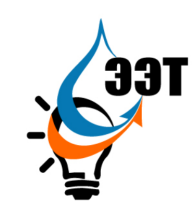 Общество с ограниченной ответственностью«Энергоэффективные технологии»610017 г. Киров, ул. Горького 5, оф 703, тел. (8332) 22-07-61, 22-07-86, 22-07-51, (факс) 22-07-76, e-mail: eet43@yandex.ruАдресОбщая установленная мощность, Гкал/часОбщая располагаемая мощность, Гкал/часПодключенная нагрузка, Гкал/часВид топливапгт. Междуреченск, ул. Интернациональная, д. 2812,612,64,097щепаТип, марка котлаГод ввода в эксплуатациюКоличество котлоагрегатовТеплопроизво-дительность котла (Гкал/час)Количество капитальных ремонтовПоследний капитальный ремонтКотёл паровой ДКВР 10/13200516,3нет нетКЕ-10-14199516,312008 ТипнасосаГод уста-новкиТехнические характеристикиТехнические характеристикиЭлектродвигательЭлектродвигательКол-во,шт.Приме-чаниеТипнасосаГод уста-новкиПодача,м3/чНапор,м.в.ст.Мощность,кВтСкорость, об/минКол-во,шт.Приме-чаниеД-200-90а20081807475-2сетевойК-80-50-2002011505018,5-2ГВСНаименование прибора (приборы учета и регулирования)Кол-во,шт.Водосчетчик СТВХ-501Теплосчетчик ТСВР-0,341АдресОбщая установленная мощность, Гкал/часОбщая располагаемая мощность, Гкал/часПодключенная нагрузка, Гкал/часВид топливаП. Селэгвож, ул. Привокзальная, д. 9110,346Каменный угольТип, марка котлаГод ввода в эксплуатациюКоличество котлоагрегатов/пароподогревателейТеплопроизво-дительность котла (Гкал/час)Количество капитальных ремонтовПоследний капитальный ремонтКотёл водогрейныйИЖ КВ-0,63201420,5нет данныхнет данныхТипнасосаГод уста-новкиТехнические характеристикиТехнические характеристикиЭлектродвигательЭлектродвигательКол-во,шт.Приме-чаниеТипнасосаГод уста-новкиПодача,м3/чНапор,м.в.ст.Мощность,кВтСкорость, об/минКол-во,шт.Приме-чаниеК-45-30-403011-2-Наименование прибора (приборы учета и регулирования)Кол-во,шт.Водосчетчик ЭРСВ-520 ДУ-201Теплосчетчик ТСВР-0,341Наименование начала участкаНаименование конца участкаМатериалПротяженность однотруб.. мНаружный диаметр, ммИсполнениеКотельнаяТ1сталь30219надземноеТ1ТК-1сталь79219надземноеТК-1Пож. Депосталь857надземноеТК-1Т2сталь24219надземноеТ2Т3сталь12219подземноеТ3ТК-2сталь59219надземноеТК-2Кафе «Калыба»сталь1257надземноеТК-2ТК-3сталь146,9219надземноеТК-3ТК-4сталь45219надземноеТК-4Т4сталь6219надземноеТ4Т5сталь48108подземноеТ5Интернациональная, №1сталь7108подземноеТ5Интернациональная, №3сталь25108подземноеИнтернациональная, №3Т6сталь90108транзинТ6ТК-5сталь41,5108надземноеТК-5Спорткомплекс (ангар)сталь3576надземноеТК-5ТК-6сталь29108надземноеТК-6Администрациясталь2557надземноеТК-6ТК-7сталь46108надземноеТК-7«Юкон»сталь1057подземноеТК-7Т7сталь71108надземноеТ7Школасталь74108подземноеТК-4Интернациональная, №10сталь30108надземноеИнтернациональная, №10Т8сталь90108транзинТ8ТК-8сталь44159подземноеТК-8Дет.садсталь4057подземноеТК-8ТК-9сталь34159надземноеТК-9«Вычегда»сталь332надземноеТК-9Интернациональная, №14сталь56159надземноеИнтернациональная, №14ТК-10сталь32159транзинТК-10ТК-12сталь4357надземноеТК-12Почтасталь657подземноеТК-12Магазинсталь4257надземноеТК-10Т9сталь40159транзинТ9Интернациональная, №16сталь35108подземноеИнтернациональная, №16Т10сталь70108транзинТ10Спорткомплекссталь4057подземноеТ9Интернациональная, №18сталь60108подземноеИнтернациональная, №18ТК-11сталь15108транзинТК-11Т11сталь5657транзинТ11Амбулаториясталь6557надземноеТК-11Т12сталь10108транзинТ12Т13сталь22108надземноеТ13Магазинсталь857надземноеТ13Дом Культурысталь75108надземноеТК-3Интернациональная, №6сталь31108надземноеИнтернациональная, №6Т14сталь28108транзинТ14Интернациональная, №4сталь36108подземноеИнтернациональная, №4Т15сталь82108транзинТ15Интернациональная, №2сталь15108подземноеИнтернациональная, №2Т16сталь70108транзинТ16Интернациональная, №8сталь50108подземноеУчастокМатериалПротяженность однотруб. . мНаружный диаметр, ммИсполнениеКотельная – ТК1сталь12,2133надземноеТК1 – гараж ПЧсталь42,632подземноеТК1 – Т1сталь42,1133надземноеТ1 – Т2сталь13,8133надземноеТ2 – Т3сталь13,9133надземноеТ3 – Дет.садсталь23,257надземноеТ3 – Т4сталь48,7133надземноеТ4 – Т5сталь22,2133надземноеТ5 – ТК2сталь20,4108надземноеТК2 – ж/д №4сталь7,657надземноеТК2 – ТК3сталь59,6108надземноеТК3 – ж/д №3сталь7,557надземноеТК3 – Т6сталь1108надземноеТ6 – Т7сталь34,4108надземноеТ7 – ТК4сталь8108подземноеТК4 – ТК5сталь15,7108надземноеТК5 – ж/д №2сталь10,257надземноеТК5 – Т8сталь45,1108надземноеТ8- ТК6сталь21,889надземноеТК6 – ж/д №1сталь8,157надземноеТ8 – ТК7сталь11,576надземноеТК7 - Т9сталь78,376надземноеТ9 – Вокзалсталь18,657надземноеТ9 – Магазинсталь30,532надземноеТК4 – Т10сталь476надземноеТ10 – Т11сталь11,876надземноеТ11 – Т12сталь12,776надземноеТ12 - Водобашнясталь93,576надземное№ п/пСистема теплоснабженияДлина трубопроводов в 2-х трубном исполнении,мСредний наружный диаметр,ммМатериаль-ная харак-теристика,м21Котельная Центральная пгт. Междуреченск 2151,4110236,652Котельная станции Селэгвож7198561,12Наименование объекта (улица, номер дома)Отапливаемая площадь, м²Макс. подкл. нагрузка по отоплению, Гкал/часМакс.подкл.нагрузка на ГВС, Гкал/часВсего максимальная нагрузка, Гкал/часЖилые зданияЖилые зданияЖилые зданияЖилые зданияЖилые зданияИнтернациональная 13344,30,2620,0220,262Интернациональная 23428,20,2500,0210,250Интернациональная 33278,40,2500,0210,250Интернациональная 43316,80,3110,0260,311Интернациональная 63365,40,3110,0260,311Интернациональная 83127,00,2590,0210,259Интернациональная 103326,00,2500,0210,250Интернациональная 143323,70,2620,0220,262Интернациональная 163350,00,2500,0210,250Интернациональная 183339,80,2500,0210,250Итого:0,222,637Общественно-деловые зданияОбщественно-деловые зданияОбщественно-деловые зданияОбщественно-деловые зданияОбщественно-деловые зданияадм. здание0,0460,046Школа0,2140,214Детский сад0,2210,221Дом культуры0,2970,297Библиотека0,0160,016Спорткомплекс0,1180,118Спортзал (ангар)0,0480,048Удорская ЦРБ  Амбулатория0,0730,073МВД0,0040,004Пождепо0,0480,048м-н "У Татьяны" пристройка0,0020,002ОАО СЗТ0,0190,019Усть вымский почтампт0,0130,013Магазин (ООО "ТД ЮКОН")0,0230,023Магазин "Виктория" (ООО "Крафт")0,0360,036Магазин (ООО "Глория- подвал)0,0040,004Магазин "Лада"0,0040,004ООО "Удора Форест"0,0020,002Парикмахерская0,0020,002И.П. Богнданова В.В.   Магазин0,0020,002ООО "Калыба" Ресторан0,0190,019Итого:1,234Собственные объектыСобственные объектыСобственные объектыСобственные объектыСобственные объектыКвартира0,0060,006ИТОГО по котельной4,097Наименование объекта (улица, номер дома)Отапливаемая площадь,м²Макс. подкл. нагрузка по отоплению, Гкал/часМакс.подкл.нагрузка на ГВС,Гкал/часВсего максимальная нагрузка, Гкал/часЖилые зданияЖилые зданияЖилые зданияЖилые зданияЖилые зданияЖилой дом № 10,0650,065Жилой дом № 20,0640,064Жилой дом № 30,0620,062Жилой дом № 40,0650,065Итого0,256Общественно-деловые зданияОбщественно-деловые зданияОбщественно-деловые зданияОбщественно-деловые зданияОбщественно-деловые зданияАдминистрация, Дет.сад0,0170,017Удорская ЦРБ, ФАП0,0030,003Усть вымский почтампт0,0050,005Гараж ПЧ-280,0220,022Вокзал0,0110,011Магазин-420,0080,008Итого:0,067Собственные объектыСобственные объектыСобственные объектыСобственные объектыСобственные объектыВОС0,0230,023ИТОГО по котельной0,346КотельнаяУстанов-ленная мощность,Гкал/часПодключенная нагрузка,Гкал/часПерспективная подключенная нагрузка, Гкал/часПерспективная тепловая мощность,Гкал/часКотельная Центральная  пгт. Междуреченск12,64,097-12,6Котельная железнодорожной станции Селэгвож10,346-1ПоказательЕд.измЦентральная котельная пгт. МеждуреченскКотельная станции СелэгвожПроизводительность ВПУтонн/ч3,0нетСредневзвешенный срок службы летнеизвестноРасполагаемая производительность ВПУтонн/ч3Потери располагаемой производительности%неизвестноСобственные нуждытонн/ч3Количество баков-аккумуляторов теплоносителяед.1Емкость баков-аккумуляторовтыс. м³0,007Всего подпитка тепловой сети, в т.ч.:тонн/ч1,00,04нормативные утечки теплоносителятонн/ч1,00,04сверхнормативные утечки теплоносителятонн/чнетнетотпуск теплоносителя из тепловых сетй на цели горячего водоснабжения (для открытых систем теплоснабжения)тонн/чнетнетМаксимум подпитки тепловой сети в эксплуатационном режиметонн/ч1,30,05Максимальная подпитка тепловой сети в период повреждения участкатонн/ч1,50,1Резерв(+)/дефицит (-) тепловой мощноститонн/чрезерв-8,1 гкал/чрезерв- 0,47 гкал/часДоля резерва%62,347,7Источник тепловой энергииВид используемого топливаРасход топлива на выработку тепловой энергии,т/годРезервный вид топливаКотельная Центральная  пгт. Междуреченскщепа21397ДроваКотельная станции Селэгвожуголь491,12Дрова   Целевые показатели  Целевые показатели  Целевые показателиЗначение показателяУстановленная мощность котельной, Гкал/часУстановленная мощность котельной, Гкал/часУстановленная мощность котельной, Гкал/час12,6Отапливаемая площадь, м²Отапливаемая площадь, м²Всего-Отапливаемая площадь, м²Отапливаемая площадь, м²общественные здания-Отапливаемая площадь, м²Отапливаемая площадь, м²жилой фонд33199,6Отапливаемая площадь, м²Отапливаемая площадь, м²производственные зданияПрисоединенная нагрузка Гкал/чПрисоединенная нагрузка Гкал/чПрисоединенная нагрузка Гкал/ч4,097Располагаемая тепловая мощность котельной, Гкал/чРасполагаемая тепловая мощность котельной, Гкал/чРасполагаемая тепловая мощность котельной, Гкал/ч12,6  ТопливоВид топливаВид топливащепа  ТопливоКалорийность, ккал/кг (н.м³)Калорийность, ккал/кг (н.м³)  ТопливоСтоимость с НДС, руб/тСтоимость с НДС, руб/т1207,71Тип котловТип котловТип котловДКВР-10/13КЕ-10-14Количество котловКоличество котловВсего2Количество котловКоличество котловРабочих2Количество котловКоличество котловРезервных-Собственные нужды котельной,  %Собственные нужды котельной,  %Собственные нужды котельной,  %1,4Потери тепловой энергии в тепловых сетях. %Потери тепловой энергии в тепловых сетях. %Потери тепловой энергии в тепловых сетях. %13Средняя температура наружного воздуха в отопительный период, ºС (за предыдущие 5 лет)Средняя температура наружного воздуха в отопительный период, ºС (за предыдущие 5 лет)Средняя температура наружного воздуха в отопительный период, ºС (за предыдущие 5 лет)-5,8Продолжительность отопительного периода, часов (за предыдущие 5 лет)Продолжительность отопительного периода, часов (за предыдущие 5 лет)Продолжительность отопительного периода, часов (за предыдущие 5 лет)250Ориентировочное значение полезного отпуска в год, ГкалОриентировочное значение полезного отпуска в год, ГкалОриентировочное значение полезного отпуска в год, Гкал9945Фактическое значение полезного отпуска в год, ГкалФактическое значение полезного отпуска в год, ГкалФактическое значение полезного отпуска в год, Гкал9945Выработка тепловой энергии в год, ГкалВыработка тепловой энергии в год, ГкалВыработка тепловой энергии в год, Гкал15149,5Расход топлива в год, т (н.м³)Расход топлива в год, т (н.м³)Расход топлива в год, т (н.м³)21397Удельный расход условного топлива на выработку тепловой энергии (т. у.т. /год)Удельный расход условного топлива на выработку тепловой энергии (т. у.т. /год)Удельный расход условного топлива на выработку тепловой энергии (т. у.т. /год)5,64Протяженность собственных тепловых сетей в двухтрубном исчислении, мПротяженность собственных тепловых сетей в двухтрубном исчислении, мПротяженность собственных тепловых сетей в двухтрубном исчислении, м2151,4Установленный тариф на тепловую энергию без НДС, руб/Гкал Установленный тариф на тепловую энергию без НДС, руб/Гкал на производство и транспорт тепловой энергии-Установленный тариф на тепловую энергию без НДС, руб/Гкал Установленный тариф на тепловую энергию без НДС, руб/Гкал на т/э для населения-Установленный тариф на тепловую энергию без НДС, руб/Гкал Установленный тариф на тепловую энергию без НДС, руб/Гкал на т/э для прочих потребителей 3022,87Организация, эксплуатирующая котельнуюОрганизация, эксплуатирующая котельнуюОрганизация, эксплуатирующая котельнуюУдорский филиал ОАО «Коми тепловая компания»  Целевые показатели  Целевые показатели  Целевые показателиЗначение показателяУстановленная мощность котельной, Гкал/часУстановленная мощность котельной, Гкал/часУстановленная мощность котельной, Гкал/час1Отапливаемая площадь, м²ВсегоВсего-Отапливаемая площадь, м²общественные зданияобщественные здания-Отапливаемая площадь, м²жилой фонджилой фонд-Отапливаемая площадь, м²производственные зданияпроизводственные здания-Присоединенная нагрузка Гкал/чПрисоединенная нагрузка Гкал/чПрисоединенная нагрузка Гкал/ч0,346Располагаемая тепловая мощность котельной, Гкал/чРасполагаемая тепловая мощность котельной, Гкал/чРасполагаемая тепловая мощность котельной, Гкал/ч1  ТопливоВид топливаВид топливауголь  ТопливоКалорийность, ккал/кг (н.м³)Калорийность, ккал/кг (н.м³)  ТопливоСтоимость с НДС, руб/тСтоимость с НДС, руб/т2963,22Тип котловТип котловТип котловИЖ КВр-0,63Количество котловВсегоВсего2Количество котловРабочихРабочих2Количество котловРезервныхРезервных-Собственные нужды котельной,  %Собственные нужды котельной,  %Собственные нужды котельной,  %6,6Потери тепловой энергии в тепловых сетях. %Потери тепловой энергии в тепловых сетях. %Потери тепловой энергии в тепловых сетях. %31Средняя температура наружного воздуха в отопительный период, ºС (за предыдущие 5 лет)Средняя температура наружного воздуха в отопительный период, ºС (за предыдущие 5 лет)Средняя температура наружного воздуха в отопительный период, ºС (за предыдущие 5 лет)-5,8Продолжительность отопительного периода, часов (за предыдущие 5 лет)Продолжительность отопительного периода, часов (за предыдущие 5 лет)Продолжительность отопительного периода, часов (за предыдущие 5 лет)250Ориентировочное значение полезного отпуска в год, ГкалОриентировочное значение полезного отпуска в год, ГкалОриентировочное значение полезного отпуска в год, Гкал869Фактическое значение полезного отпуска в год, ГкалФактическое значение полезного отпуска в год, ГкалФактическое значение полезного отпуска в год, Гкал869Выработка тепловой энергии в год, ГкалВыработка тепловой энергии в год, ГкалВыработка тепловой энергии в год, Гкал1324Расход топлива в год, т (н.м³)Расход топлива в год, т (н.м³)Расход топлива в год, т (н.м³)491,12Удельный расход условного топлива на выработку тепловой энергии (т. у.т. /год)Удельный расход условного топлива на выработку тепловой энергии (т. у.т. /год)Удельный расход условного топлива на выработку тепловой энергии (т. у.т. /год)0,404Протяженность собственных тепловых сетей в двухтрубном исчислении, мПротяженность собственных тепловых сетей в двухтрубном исчислении, мПротяженность собственных тепловых сетей в двухтрубном исчислении, м719Установленный тариф на тепловую энергию без НДС, руб/Гкал Установленный тариф на тепловую энергию без НДС, руб/Гкал на производство и транспорт тепловой энергии-Установленный тариф на тепловую энергию без НДС, руб/Гкал Установленный тариф на тепловую энергию без НДС, руб/Гкал на т/э для населения-Установленный тариф на тепловую энергию без НДС, руб/Гкал Установленный тариф на тепловую энергию без НДС, руб/Гкал на т/э для прочих потребителей 3022,87Организация, эксплуатирующая котельнуюОрганизация, эксплуатирующая котельнуюОрганизация, эксплуатирующая котельнуюУдорский филиал ОАО «Коми тепловая компания»Источник тепловой энергииТарифы на тепловую энергию, руб./ГкалТарифы на тепловую энергию, руб./ГкалТарифы на тепловую энергию, руб./ГкалТарифы на тепловую энергию, руб./ГкалТарифы на тепловую энергию, руб./ГкалИсточник тепловой энергии20102011201220132014Тепловая энергия2700,522292,02565,572873,443022,87Показатель Ед. изм.2014г2015г2016г2017г2018г2018-2023гг2024-2029ггУстановленная тепловая мощность Гкал/час12,612,612,612,612,612,612,6Располагаемая тепловая мощностьГкал/час10,0810,0810,0810,0810,0810,0810,08Затраты тепловой мощности на собственные и хозяйственные нуждыГкал/час0,2120,2120,2120,2120,2120,2120,212Тепловая мощность источника неттоГкал/час9,8689,8689,8689,8689,8689,8689,868Потери тепловой энергии при ее передаче тепловыми сетямиГкал/час0,2210,2210,2210,2210,2210,2210,221Присоединенная тепловая нагрузка (отопление, вентиляция и ГВС)Гкал/час4,0974,0974,0974,0974,0974,0974,097Резерв (+) / дефицит (-) тепловой мощностиГкал/час5,555,555,555,555,555,555,55Показатель Ед. изм.2014г2015г2016г2017г2018г2018-2023гг2024-2029ггУстановленная тепловая мощность Гкал/час1111111Располагаемая тепловая мощностьГкал/час0,80,80,80,80,80,80,8Затраты тепловой мощности на собственные и хозяйственные нуждыГкал/час0,0230,0230,0230,0230,0230,0230,023Тепловая мощность источника неттоГкал/час0,7770,7770,7770,7770,7770,7770,777Потери тепловой энергии при ее передаче тепловыми сетямиГкал/час0,1610,1610,1610,1610,1610,1610,161Присоединенная тепловая нагрузка (отопление, вентиляция и ГВС)Гкал/час0,3460,3460,3460,3460,3460,3460,346Резерв (+) / дефицит (-) тепловой мощностиГкал/час0,270,270,270,270,270,270,27Источник тепловой энергии2014г2015г2016г2017г2018г2018-2023гг2024-2029ггКотельная Центральная  пгт. Междуреченск170,9170,9170,9170,9170,9170,9170,9Котельная станции Селэгвож13,813,813,813,813,813,813,8Источник тепловой энергииТепловые потери при передаче тепловой энергии теплосетями, %Котельная Центральная  пгт. Междуреченск13Котельная станции Селэгвож31КотельнаяРасход условного топлива, кг.у.т/ГкалРасход условного топлива, кг.у.т/ГкалРасход условного топлива, кг.у.т/ГкалРасход условного топлива, кг.у.т/ГкалРасход условного топлива, кг.у.т/ГкалРасход условного топлива, кг.у.т/ГкалРасход условного топлива, кг.у.т/ГкалКотельная2014г2015г2016г2017г2018г2018-2023гг2024-2029ггКотельная Центральная  п. Междуреченск421,6421,6421,6421,6421,6421,6421,6Котельная станции Селэгвож275,1275,1275,1275,1275,1275,1275,1Участок теплотрассы от ТК до ТК при подземной прокладки (от неподвижной опоры до неподвижной опоры при надземной)Наружныйдиаметр трубопровода, ммДлина участка, мГод прокладки (перекладки) участкаПериод эксплуатации, летИнтенсивность отказов на участкеВероятность безотказной работыУчасток теплотрассы от ТК до ТК при подземной прокладки (от неподвижной опоры до неподвижной опоры при надземной)Наружныйдиаметр трубопровода, ммДлина участка, мГод прокладки (перекладки) участкаПериод эксплуатации, летИнтенсивность отказов на участкеВероятность безотказной работыУчасток теплотрассы от ТК до ТК при подземной прокладки (от неподвижной опоры до неподвижной опоры при надземной)Наружныйдиаметр трубопровода, ммДлина участка, мГод прокладки (перекладки) участкаПериод эксплуатации, летИнтенсивность отказов на участкеВероятность безотказной работыЦентральная котельная Центральная котельная Центральная котельная Центральная котельная Центральная котельная Центральная котельная Центральная котельная Котельная - Т1219302004100,000000170,99906Т1 - ТК-1219792004100,000000450,99752ТК-1 - Пож. Депо5781974400,000001910,98952ТК-1 - Т2219242004100,000000140,99925Т2 – Т3219122004100,000000070,99962Т3 - ТК-2219592004100,000000340,99815ТК-2 - Кафе «Калыба»57121974400,000002860,98432ТК-2 - ТК-3219146,92004100,000000840,99539ТК-3 - ТК-4219452004100,000000260,99859ТК-4 - Т421962004100,000000030,99981Т4 – Т510848201410,000000430,99761Т5 - Интернациональная, №11087201410,000000060,99965Т5 - Интернациональная, №3108251974400,000005970,96761Интернациональная, №3 - Т6108901974400,000021470,88823Т6 - ТК-510841,5201410,000000370,99793ТК-5 - Спорткомплекс (ангар)7635201410,000000320,99826ТК-5 - ТК-6108291974400,000006920,96253ТК-6 - Администрация57251974400,000005970,96761ТК-6 - ТК-7108461974400,000010980,94122ТК-7 - «Юкон»57101974400,000002390,98692ТК-7 - Т7108711974400,000016940,91073Т7 - Школа108741974400,000017660,90714ТК-4 - Интернациональная, №1010830201410,000000270,99851Интернациональная, №10 - Т8108901974400,000021470,88823Т8 - ТК-8159441974400,000010500,94370ТК-8 - Дет.сад5740201220,000000310,99827ТК-8 - ТК-9159341974400,000008110,95621ТК-9 - «Вычегда»3231974400,000000720,99606ТК-9 -  Интернациональная, №14159561974400,000013360,92890Интернациональная, №14 -  ТК-10159321974400,000007640,95873ТК-10 -  ТК-1257431974400,000010260,94494ТК-12 -  Почта5761974400,000001430,99213ТК-12 -  Магазин57421974400,000010020,94619ТК-10 -  Т9159401974400,000009540,94868Т9 -  Интернациональная, №16108351974400,000008350,95495Интернациональная, №16 -  Т10108701974400,000016700,91193Т10 -  Спорткомплекс57401974400,000009540,94868Т9 -  Интернациональная, №18108601974400,000014320,92402Интернациональная, №18 -  ТК-11108151974400,000003580,98044ТК-11 -  Т1157561974400,000013360,92890Т11 -  Амбулатория57651974400,000015510,91796ТК-11 -  Т12108101974400,000002390,98692Т12 -  Т13108221974400,000005250,97144Т13 -  Магазин5781974400,000001910,98952Т13 -  Дом Культуры108751974400,000017900,90595ТК-3 -  Интернациональная, №610831201220,000000240,99866Интернациональная, №6 -  Т14108281974400,000006680,96380Т14 -  Интернациональная, №4108361974400,000008590,95370Интернациональная, №4 -  Т15108821974400,000019570,89764Т15 -  Интернациональная, №2108151974400,000003580,98044Интернациональная, №2 -  Т1610870201310,000000630,99652Т16 -  Интернациональная, №810850201310,000000450,99751Котельная станции СелэгвожКотельная станции СелэгвожКотельная станции СелэгвожКотельная станции СелэгвожКотельная станции СелэгвожКотельная станции СелэгвожКотельная станции СелэгвожКотельная – ТК113312,21975390,000002130,98832ТК1 – гараж ПЧ3242,61975390,000007430,95982ТК1 – Т113342,11975390,000007340,96028Т1 – Т213313,81975390,000002410,98680Т2 – Т313313,91975390,000002420,98671Т3 – Дет.сад5723,21975390,000004050,97791Т3 – Т413348,71975390,000008490,95420Т4 – Т513322,21975390,000003870,97885Т5 – ТК210820,41975390,000003560,98055ТК2 – ж/д №4577,61975390,000001330,99271ТК2 – ТК310859,61975390,000010400,94424ТК3 – ж/д №3577,51975390,000001310,99281ТК3 – Т610811975390,000000170,99904Т6 – Т710834,41975390,000006000,96743Т7 – ТК410881975390,000001400,99233ТК4 – ТК510815,71975390,000002740,98500ТК5 – ж/д №25710,21975390,000001780,99023ТК5 – Т810845,11975390,000007870,95751Т8- ТК68921,81975390,000003800,97923ТК6 – ж/д №1578,11975390,000001410,99223Т8 – ТК77611,51975390,000002010,98899ТК7 - Т97678,31975390,000013660,92739Т9 – Вокзал5718,61975390,000003240,98225Т9 – Магазин3230,51975390,000005320,97106ТК4 – Т107641975390,000000700,99616Т10 – Т117611,81975390,000002060,98870Т11 – Т127612,71975390,000002220,98785Т12 - Водобашня7693,51975390,000016310,91392Котельная2014г2015г2016г2017г2018г2018-2023гг2024-2029ггКотельная Центральная  пгт. Междуреченск33199,633199,633199,633199,633199,633199,633199,6Котельная станции СелэгвожДанных  нетДанных  нетДанных  нетДанных  нетДанных  нетДанных  нетДанных  нетКотельная2014г2015г2016г2017г2018г2018-2023гг2024-2029ггКотельная Центральная  пгт. МеждуреченскДанных  нетДанных  нетДанных  нетДанных  нетДанных  нетДанных  нетДанных  нетКотельная станции СелэгвожДанных  нетДанных  нетДанных  нетДанных  нетДанных  нетДанных  нетДанных  нетКотельная2014г2015г2016г2017г2018г2018-2023гг2024-2029ггКотельная Центральная  пгт. Междуреченск2,6532,6532,6532,6532,6532,6532,653Котельная станции Селэгвож0,2560,2560,2560,2560,2560,2560,256Котельная2014г2015г2016г2017г2018г2018-2023гг2024-2029ггКотельная Центральная  пгт. Междуреченск1,2181,2181,2181,2181,2181,2181,218Котельная станции Селэгвож0,0670,0670,0670,0670,0670,0670,067Название источникаПропускная способность трубопровода, Гкал/часУсловный проход труб, ммГодовой отпуск энергии через трубопровод, Гкал/годПотери тепла в тепловых сетях, %Годовые тепловые потери, Гкал/годСуммарные тепловые потери на 100 м тепловой сети, Гкал/годДопустимое расстояние двухтрубной теплотрассы постоянного сечения с заданным уровнем потерь, мКотельная Центральная  пгт. Междуреченск4,27317513140,88131708,3163,672683,08Котельная станции Селэгвож0,346401064,0631329,8633,16994,75Показатель Ед. изм.2014г2015г2016г2017г2018г2018-2023гг2024-2029ггУстановленная тепловая мощность Гкал/час12,612,612,612,612,612,612,6Располагаемая тепловая мощностьГкал/час10,0810,0810,0810,0810,0810,0810,08Затраты тепловой мощности на собственные и хозяйственные нуждыГкал/час0,2120,2120,2120,2120,2120,2120,212Тепловая мощность источника неттоГкал/час9,8689,8689,8689,8689,8689,8689,868Потери тепловой энергии при ее передаче тепловыми сетямиГкал/час0,2210,2210,2210,2210,2210,2210,221Присоединенная тепловая нагрузка (отопление, вентиляция и ГВС)Гкал/час4,0974,0974,0974,0974,0974,0974,097Резерв (+) / дефицит (-) тепловой мощностиГкал/час5,555,555,555,555,555,555,55Показатель Ед. изм.2014г2015г2016г2017г2018г2018-2023гг2024-2029ггУстановленная тепловая мощность Гкал/час1111111Располагаемая тепловая мощностьГкал/час0,80,80,80,80,80,80,8Затраты тепловой мощности на собственные и хозяйственные нуждыГкал/час0,0230,0230,0230,0230,0230,0230,023Тепловая мощность источника неттоГкал/час0,7770,7770,7770,7770,7770,7770,777Потери тепловой энергии при ее передаче тепловыми сетямиГкал/час0,1610,1610,1610,1610,1610,1610,161Присоединенная тепловая нагрузка (отопление, вентиляция и ГВС)Гкал/час0,3460,3460,3460,3460,3460,3460,346Резерв (+) / дефицит (-) тепловой мощностиГкал/час0,270,270,270,270,270,270,27КотельнаяРасход теплоносителя,  т/чРасход теплоносителя,  т/чРасход теплоносителя,  т/чРасход теплоносителя,  т/чРасход теплоносителя,  т/чРасход теплоносителя,  т/чРасход теплоносителя,  т/чКотельная2014г2015г2016г2017г2018г2018-2023гг2024-2029ггКотельная Центральная  пгт. Междуреченск170,9170,9170,9170,9170,9170,9170,9Котельная станции Селэгвож13,813,813,813,813,813,813,8Температура наружного воздуха, °СТемпература сетевой воды в подающем трубопроводе, °СТемпература сетевой воды в обратном трубопроводе, °С1041,4135,55942,536,25843,5936,95744,6937,66645,7838,36546,8839,06447,9739,77349,0640,47250,1641,17151,2541,88052,3442,58-153,4443,28-254,5343,98-355,6344,69-456,7245,39-557,8146,09-658,9146,8-760,0047,5-861,0948,2-962,1948,91-1063,2849,61-1164,3850,31-1265,4751,02-1366,5651,72-1467,6652,42-1568,7553,13-1669,8453,83-1770,9454,53-1872,0355,23-1973,1355,94-2074,2256,64-2175,3157,34-2276,4158,05-2377,558,,75-2478,5959,45-2579,6960,16-2680,7860,86-2781,8861,56-2882,9762,27-2984,0662,97-3085,1663,67-3186,2564,38-3287,3465,08-3388,4465,78-3489,5366,48-3590,6367,19-3691,7267,89-3792,8168,59-3893,9169,3-3995,0070,0Температура наружного воздуха, °СТемпература сетевой воды в подающем трубопроводе, °СТемпература сетевой воды в обратном трубопроводе, °С1032,7128,47933,9829,32835,2530,17736,53331,02637,831,86539,0732,71440,3433,56341,6134,41242,8835,25144,1536,1045,4236,95-146,6937,8-247,9738,64-349,2439,49-450,5140,34-653,0542,03-754,3242,88-855,5943,73-956,8644,58-1058,1445,42-1159,4146,27-1260,6847,12-1361,9547,97-1463,2248,81-1564,4949,66-1665,7950,51-1767,0351,36-1868,3152,2-1969,5853,05-2070,8553,9-2172,1254,75-2273,3955,59-2374,6656,44-2475,9357,29-2577,258,14-2678,4758,98-2779,7559,83-2881,0260,68-2982,2961,53-3083,5662,37-3184,8363,22-3286,164,07-3387,3764,92-3488,6465,76-3589,9266,61-3691,1967,46-3792,4668,31-3893,7369,15-3995,0070,00КотельнаяВидиспользуемого топливаРасход топлива на выработку тепловой энергии, тыс. т.у.тРезервный вид топливаЦентральная  котельная пгт. Междуреченскщепа5,64дроваКотельная станции Селэгвожуголь0,404дроваКотельнаяРасход условного топлива, кг.у.т.Расход условного топлива, кг.у.т.Расход условного топлива, кг.у.т.Расход условного топлива, кг.у.т.Расход условного топлива, кг.у.т.Котельная2014г2015г2015-2019гг2020-2024гг2025-2029ггЦентральная  котельная пгт. Междуреченск421,6421,6421,6421,6421,6Котельная станции Селэгвож275,1275,1275,1275,1275,1